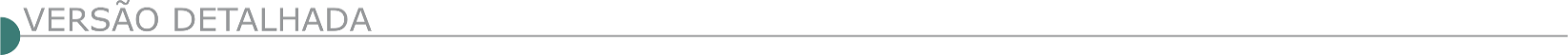 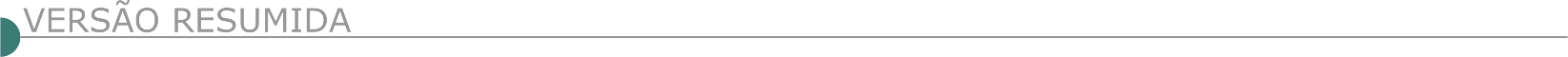 ESTADO DE MINAS GERAISIGARAPÉ PREFEITURA MUNICIPAL CONCORRÊNCIA Nº. 09/2022. A Prefeitura Municipal de Igarapé comunica a remarcação da Concorrência nº 09/2022, relativo ao Processo Administrativo de Compras n° 258/2022, nos moldes da Lei Federal n° 8.666/1993 e suas alterações, do tipo menor preço global sob a forma de execução indireta, no regime de empreitada por preço unitário. Objeto: Contratação de Empresa Especializada para execução de Construção da Escola Municipal do Ensino Infantil do Bairro Padre Eustáquio no Município de Igarapé/MG, no prazo de 12 (doze) meses, conforme especificado no Projeto Básico, Anexo I do edital. Considerando a necessidade de revisão das planilhas orçamentárias e consequentemente alteração do instrumento convocatório, fica a sessão pública remarcada para às 09h do dia 12/12/2022. O novo edital estará disponível no site www.igarape.mg.gov.br e no setor de Licitações, situado no prédio da Prefeitura Municipal de Igarapé/ MG, na Avenida Governador Valadares, n° 447, Centro, Igarapé/MG, no horário de 08h às 17h. Mais informações, telefone (31) 99283-0492. A Comissão Permanente de Licitação, 09/11/2022JUIZ DE FORA PREFEITURA MUNICIPAL - COMPANHIA DE SANEAMENTO MUNICIPAL - CESAMA AVISO DE LICITAÇÃO – LICITAÇÃO ELETRÔNICA Nº 004/22 OBJETO: Contratação de empresa para prestação de serviços de engenharia, para Construção da Drenagem da Ampliação da ETA CDI. Data da abertura: 05/12/2022 às 09 horas. LOCAL: no sítio https://www.gov.br/compras/pt-br/ (Comprasnet - RDC). UASG: 925894 – Companhia de Saneamento Municipal – CESAMA. RECEBIMENTO DAS PROPOSTAS: a partir da data da divulgação do Edital no portal https://www.gov.br/compras/pt-br/. O Edital encontra-se disponível para download no Portal de Compras do Governo Federal, no endereço https://www.gov.br/compras/pt-br/ e no site da Cesama: http://www.cesama.com.br e também poderá ser retirado gratuitamente, mediante apresentação de dispositivo para cópia, no Departamento de Licitações e Assessoria de Contratos, na Sede da CESAMA. Informações: Telefones (32) 3692- 9198/ 9199 / 9200 / 9201, fax (32) 3692-9202 ou pelo e-mail licita@ cesama.com.br.. Juiz de Fora, 07 de novembro 2022. Yuri Tavares Meirelles – Presidente da Comissão de Licitações da CESAMA.MARIPÁ DE MINAS PREFEITURA MUNICIPAL ABERTURA DO PROCESSO LICITATÓRIO N°.254/2022 CONCORRÊNCIA NO.001/2022Tipo menor preço global, para contratação de empresa para construção de uma escola com quadra poliesportiva, referente ao Convênio 1261001499/2022, celebrado entre o Município e a Secretaria de Estado de Educação de Minas Gerais (SSE/ MG.), que será realizado no dia 12/12/2022, às 09:00 horas. O edital será disponibilizado no site da Prefeitura. 07 de novembro de 2022. Prefeito: Vagner Fonseca Costa.MINISTÉRIO DO DESENVOLVIMENTO REGIONAL - CIA DE DESENV. DO V. DO SAO FRANCISCO-M.CLARO - RDC ELETRÔNICO Nº 21/2022 - (LEI Nº 12.462/2011)Objeto: Objeto: Execução de obras de pavimentação de trechos da estrada vicinal que liga a comunidade de Lagoa Dourada ao município de Taiobeiras, na área de atuação da 1ª Superintendência Regional da Codevasf, no estado de Minas Gerais - Edital a partir de: 10/11/2022 das 08:00 às 12:00 e das 14:00 às 17:30 - Endereço: Av. Geraldo Athayde, N.º 483 - Alto São João - Montes Claros (MG) - Telefone: (0xx38) 21047823 - Fax: (0xx38) 21047824 -Entrega da Proposta: 10/11/2022 às 08:00. NAQUE PREFEITURA MUNICIPAL EDITAL Nº 038/2022, PROCESSO LICITATÓRIO Nº. 208/2022, CONCORRÊNCIA PÚBLICA Nº. 002/2022 O Município de Naque/MG torna público a quem possa interessar que no dia 12 de dezembro de 2022, fará realizar licitação na modalidade acima citada – tipo preço por global, cujo objeto é contratação de empresa para execução de obra e operação assistida do sistema de esgotamento sanitário do município de Naque-MG, previsto no nos projetos básico e executivo, conforme contrato BF nº 245.339/18 com o Banco de Desenvolvimento de Minas Gerais S.A, em atendimento à Secretaria Municipal de Obras, Transporte e Urbanismo do município de Naque/ MG, conforme especificação do anexo I ,pasta técnica e minuta de contrato do edital. O Edital poderá ser retirado na sede da prefeitura de Naque, situada à Rua Dorcelino, nº 18, Centro, Naque – MG, no horário de 12h00min as 18h00min ou pelo site: www.naque.mg.gov.br. NOVA SERRANA CÂMARA MUNICIPAL EDITAL RETIFICADO – PL 041/2022 CONCORRÊNCIA 001/2022Torna público aos interessados RETIFICAÇÃO a realização do proc. licitatório em epígrafe. Objeto: Construção predial da 2° Etapa do Anexo da Sede do Poder Legislativo de Nova Serrana. Nova data de abertura dos envelopes para dia 12/12/2022 às 14 horas e 30 minutos. Informações tel.: 37 3225-9200. O Edital encontra-se no site www.novaserrana.cam.mg.gov.br. OURO PRETO  CONCORRÊNCIA PÚBLICA Nº. 007/2022 Torna público edital, nos termos propostos, da Concorrência Pública nº. 007/2022 – contratação de empresa de engenharia, para execução das obras de infraestrutura e construção de Unidades Habitacionais, com fornecimento total de mão-de-obra, materiais e equipamentos, viabilizando projetos do Programa Habitacional do Município de Ouro Preto, inseridos no contexto do TC 0233525-50/2007 PAC - “Programa de Urbanização, Regularização e Integração de Assentamentos Precários” do Ministério das Cidades, com recursos do PAC – FNHIS/2007 (Programa de Aceleração do Crescimento – Fundo Nacional de Habitação de Interesse Social) e contrapartida municipal. Protocolo dos envelopes de habilitação e proposta de preços até às 13h30min do dia 15/12/2022, início da sessão dia 15/12/2022 às 14h00min. Edital no sitewww.ouropreto.mg.gov.br. Informações:(31) 3559-3301. Elis Regina da Silva – Presidente da CPL/PMOP.PREFEITURA MUNICIPAL DE PONTE NOVA - PREGÃO ELETRÔNICO Nº 123/2022 - (DECRETO Nº 10.024/2019)Objeto: Pregão Eletrônico - Execução de serviços para recuperação de talude nos fundos da UBS Vale do Ipê
Edital a partir de: 10/11/2022 das 12:00 às 16:00 -
Endereço: Av. Caetano Marinho Nº 306 - Paço Municipal - Centro - Centro - Ponte Nova (MG)
Telefone: (0xx31) 38195456 - Entrega da Proposta:  a partir de 10/11/2022 às 12:00Hs
Abertura da Proposta:  em 25/11/2022 às 09:00Hs, no endereço: www.compras.gov.br. PONTE NOVA PREFEITURA MUNICIPAL AVISO DE LICITAÇÃO. PRC 178/2022 CONCORRÊNCIA 001/2022 Prefeitura Municipal de Ponte Nova – MG, torna público para quantos possam interessar que estará realizando a licitação, Concorrência, conforme a seguir: PROCESSO Nº 178/2022 – Concorrência Nº001/2022 – Data: 12/12/2022, Início da Sessão: 09:00 hs. Protocolo de Envelopes: até as 08:45. Objeto: Contratação de empresa de engenharia para execução de serviços de reforma e restauração do Edifício “Hotel Glória”. Sandra Helena de Carvalho Lana. (Presidente da Comissão de Licitação) Informações gerais e obtenção dos Editais pelo telefone: [31] 3819- 5454, ramais 207, no horário de 12h00 às 18h00. Obtenção da integra dos Editais à Avenida Caetano Marinho, 306 - Centro, Ponte Nova - MG, CEP 35.430-001 ou no endereço www.pontenova.mg.gov.br.RIO ACIMA PREFEITURA MUNICIPAL AVISO DE EDITAL CP. 013 TORNA PÚBLICO EDITAL DE CONCORRÊNCIA PÚBLICA Nº 013/2022. Objeto: Construção de obra de Mercado Público. Abertura: 13/12/2022 às 13h30 horas. Inf. www.prefeiturarioacima.mg.gov.br – CPLSÃO GONÇALO DO RIO ABAIXO - CONCORRÊNCIA PÚBLICA 09/2022 Prefeitura Municipal de São Gonçalo do Rio Abaixo/MG informa que realizará o Concorrência Pública 09/2022 – O objeto da presente licitação é Contratação de Empresa de Engenharia Civil para execução de rede de esgoto e canalização trapezoidal em gabiões do córrego no bairro Catungui em São Gonçalo do Rio Abaixo/MG, conforme condições, quantidades e exigências estabelecidas nos Apêndices deste Projeto Básico. As propostas deverão ser entregues até às 09:00 horas do dia 21/12/2022. A abertura dos envelopes será realizada, a partir das 09:01 horas, no mesmo dia e local no Setor de Licitações da Prefeitura Municipal – Rua Henriqueta Rubim, N.º 27 – Centro – S.G.R.A. O Edital completo poderá ser obtido no site http://www.saogoncalo.mg.gov.br/licitacoes . S. G. R. A, 09 de novembro de 2022. Raimundo Nonato de Barcelos – Prefeito Municipal.ERRATA CONCORRÊNCIA PÚBLICA 08/2022Prefeitura Municipal de São Gonçalo do Rio Abaixo/MG informa que realizará o concorrência pública 08/2022 – objeto da presente licitação é Contratação de Empresa de Engenharia Civil para execução de serviços de pavimentação da estrada rural da Divisa de São Gonçalo do Rio Abaixo/Itabira e a comunidade de Pacas, conforme condições, quantidades e exigências estabelecidas nos Apêndices deste Projeto Básico. onde e Lê: As propostas deverão ser entregues até às 09:00 horas do dia 06/12/2022. Leia-Se: As propostas deverão ser entregues até às 09:00 horas do dia 13/12/2022. A abertura dos envelopes será realizada, a partir das 09:01 horas, no mesmo dia e local no Setor de Licitações da Prefeitura Municipal – Rua Henriqueta Rubim, N.º 27 – Centro – S.G.R.A. O Edital completo poderá ser obtido no site http:// www.saogoncalo.mg.gov.br/licitacoes. UBERABA – MG - EDITAL RESUMIDO DA TOMADA DE PREÇOS N° 021/2022 A Presidente da Comissão Permanente de Licitações do Município de Uberaba/MG (designada pela Portaria Municipal N° 583, de 05 de agosto de 2022) torna pública a abertura da TOMADA DE PREÇOS N° 021/2022, do tipo MENOR PREÇO GLOBAL, objetivando a contratação de empresa de engenharia para a construção de quadra poliesportiva no CEMEI Professora Dirce Miziara, em atendimento à Secretaria de Educação [SEMED]. Local de entrega dos documentos de habilitação/proposta de preços: * Sala de reuniões da Secretaria de Administração, no Centro Administrativo do Município de Uberaba/MG, com endereço na Avenida Dom Luiz Maria de Santana, n° 141, Bairro Mercês, CEP 38061-080. Prazo-limite para entrega dos documentos de habilitação e proposta de preços * Até às 14h00min do dia 30/11/2022. Abertura dos envelopes e realização do certame: * Às 14h10min do dia 30/11/2022, no local acima indicado. Valor estimado da contratação: R$ 740.954,99. Fontes de recursos: : Convênio/Próprios. O Edital e demais documentos pertinentes à Tomada de Preços N° 021/2022 estarão disponíveis a partir das 12h00min do dia 11/11/2022 junto ao portal eletrônico oficial do Município de Uberaba/MG, pelo link: <http:/ www.uberaba.mg.gov.br/portal/conteudo,29557 >. Demais informações podem ser obtidas pelo telefone (34) 3318-0938 e/ou e-mail: uberaba.cpl.sad@gmail.com. (REPUBLICADO PARA REABERTURA DE PRAZO) EDITAL RESUMIDO DA TOMADA DE PREÇOS N° 016/2022 A Presidente da Comissão Permanente de Licitações do Município de Uberaba/MG (designada pela Portaria Municipal N° 583, de 05 de agosto de 2022) torna pública a abertura da TOMADA DE PREÇOS N° 016/2022, do tipo MENOR PREÇO GLOBAL, objetivando a contratação de empresa de engenharia para a construção de pórtico turístico de Peirópolis, em atendimento à Secretaria de Desenvolvimento Econômico, Turismo e Inovação [SEDEC]. Local de entrega dos documentos de habilitação/proposta de preços: * Sala de reuniões da Secretaria de Administração, no Centro Administrativo do Município de Uberaba/MG, com endereço na Avenida Dom Luiz Maria de Santana, n° 141, Bairro Mercês, CEP 38061-080. Prazo-limite para entrega dos documentos de habilitação e proposta de preços * Até às 14h00min do dia 01/12/2022. Abertura dos envelopes e realização do certame: * Às 14h10min do dia 01/12/2022, no local acima indicado. Valor estimado da contratação: R$ 312.376,64. Fontes de recursos: Convênio/Próprios. O Edital e demais documentos pertinentes à Tomada de Preços N° 016/2022 estarão disponíveis a partir das 12h00min do dia 11/11/2022 junto ao portal eletrônico oficial do Município de Uberaba/MG, pelo link: <http:// www.uberaba.mg.gov.br/portal/conteudo,29557 >. Demais informações podem ser obtidas pelo telefone (34) 3318-0938 e/ou e-mail: < uberaba.cpl.sad@gmail.com. CODAU -AVISO DE LICITAÇÃO - RETIFICADO PREGÃO ELETRÔNICO Nº 105/2022 A Companhia Operacional de Desenvolvimento Saneamento e Ações Urbanas – CODAU torna público que marcou a licitação, sob a modalidade PREGÃO ELETRÔNICO, do tipo MENOR PREÇO GLOBAL, pelo regime de empreitada por preços unitários cujo objeto é a contratação de serviços de implantação de uma Estação de Tratamento de Esgoto (ETE) a fim atender a contribuição gerada pelo Distrito de Ponte Alta, localizada no município de Uberaba/MG, cujas coordenadas UTM de localização são: Zona 23K Longitude: 222411.10 m E - Latitude: 7819080.49 m S, Datum WGS 84, conforme condições contidas no Termo de Referência, em atendimento à solicitação da Gerência de Desenvolvimento e Projetos e Diretoria de Desenvolvimento e Saneamento. Recebimento das propostas por meio eletrônico: A partir das 08:00 horas do dia 10/11/2022 até às 08:59 horas do dia 23/11/2022 Início da Sessão de Disputa de Preços: Às 09:00 horas do dia 23/11/2022 Local para aquisição do edital, Av. da Saudade, 755-A – Bairro Santa Marta, Uberaba –MG – CEP 38.061-000, Seção de Licitações – Telefone: (0xx34) 3318–6036/6037/6038/6039, e-mail: licitacao@codau.com.br. O edital poderá ser requerido no endereço acima, devendo os interessados apresentar dispositivo para cópia do mesmo, ou retirá-lo pelos sites: “www.codau.com.br” ou www.licitanet.com.brMINISTÉRIO DA EDUCAÇÃO - SECRETARIA EXECUTIVA - SUBSECRETARIA DE PLANEJAMENTO E ORÇAMENTO - INSTITUTO FEDERAL DE EDUCAÇÃO CIÊNCIA E TECNOLOGIA DO SUL DE MINAS GERAIS - RDC ELETRÔNICO Nº 201/2022 - (LEI Nº 12.462/2011)Objeto: Contratação de empresa especializada em construção civil para a execução de serviços de engenharia com fornecimento de mão de obra e materiais para a execução das obras de construção do Almoxarifado Químico para o Campus Poços de Caldas do IFSULDEMINAS
Edital a partir de: 10/11/2022 das 08:00 às 11:00 e das 12:00 às 17:00
Endereço: Av. Dirce Pereira Rosa, 300 - Jardim Esperança - Poços de Caldas (MG)
Entrega da Proposta: 10/11/2022 às 08:00Hs.ESTADO DA BAHIASECRETARIA DE ADMINISTRAÇÃO PENITENCIÁRIA E RESSOCIALIZAÇÃO - AVISO DE LICITAÇÃO - CONCORRÊNCIA PÚBLICA Nº 004/2022 SECRETARIA DE ADMINISTRAÇÃO PENITENCIÁRIA E RESSOCIALIZAÇÃO - SEAP Tipo: Menor Preço (Fator K) - Abertura: 16/12/2022 às 9h(horário local) - Objeto: Contratação de empresa especializada para construção do posto de saúde prisional, do galpão laboral e da cozinha no Conjunto Penal de Juazeiro. Família 07.05. O Edital e seus anexos poderão ser obtidos através do site http://www.comprasnet.ba.gov.br/. Os interessados poderão entrar em contato através do e-mail cl.seap@seap.ba.gov.br, telefone: (71) 3118-7360/7361 ou presencialmente, de segunda a sexta feira, das 8h30min às 17h30min, no endereço: 3ª Avenida do CAB n° 310, 2º Andar, CEP: 41.745-005 Salvador-Bahia. Salvador/BA 09/11/2022 - Luciana Lagos Farias - Presidente da Comissão de Licitação/SEAP.AVISO DE LICITAÇÃO - CONCORRÊNCIA Nº 007/2022 -SECRETARIA DA ADMINISTRAÇÃO - SAEB/COORDENAÇÃO CENTRAL DE LICITAÇÃO - CCL TIPO: MENOR PREÇO (“FATOR K”). Abertura: 15/12/2022 às 10h00min. Objeto: Contratação da construção do Edifício anexo a PGE no Centro Administrativo da Bahia. Família: 07.05 - Local da sessão: 2ª Avenida, n° 200, 1º andar, sala de licitação SAEB/CCL, Centro Administrativo da Bahia - CAB, Salvador/Bahia. O Edital e seus anexos poderão ser obtidos através do site: www.comprasnet.ba.gov.br. A sessão presencial deste certame ocorrerá por videoconferência, no endereço eletrônico: https://comprasnet.ba.gov.br/content/sessão-virtual. Os interessados poderão entrar em contato através do e-mail: clop.ccl@saeb.ba.gov.br, telefone: (71) 3115-3130 ou presencialmente, de segunda-feira à sexta-feira, das 08h30min às 12:00h - 13:30 às 17h30min no endereço supracitado – B.ESTADO DO ESPÍRITO SANTOAVISO DE ADIAMENTO DE LICITAÇÃO RDC ELETRÔNICO N.º 026/2022 ENTIDADE: DEPARTAMENTO DE EDIFICAÇÕES E DE RODOVIAS DO ESPÍRITO SANTO - DER-ES PROCESSO Nº: 2022-ZCMBL ID CIDADES/TCEES: 2022.500E0100014.01.0086 Objeto: Contratação de empresa ou consórcio especializado para a Elaboração dos Projetos Básico e Executivo de Engenharia e a Execução das Obras de Pavimentação/Restauração e Melhorias Operacionais da Rodovia ES-481, Trecho: Entr. ES-060 (Lameirão) - Entr. ES-060 (Contorno de Guarapari), com extensão de 8,04 km, no município de Guarapari, na área de abrangência da Superintendência Executiva Regional I (SR-I) do DER-ES. Valor estimado: R$ 59.390.864,04. Início do acolhimento das propostas: 17/11/2022, às 8h00min. Limite para acolhimento das propostas: 09/12/2022, às 13h59min. Abertura das propostas: 09/12/2022, às 14h00min. Abertura da sessão e início da disputa: 09/12/2022, às 15h00min. Local de realização da sessão pública eletrônica: www.licitacoes-e.com.br. O edital estará disponível, no endereço www.der.es.gov.br/licitacoes-2, a partir de 17/11/2022. Contato: licitacoesrdc-der@der.es.gov.br; 27-3636-2049.ESTADO DO MATO GROSSOSINFRA/MT PROCESSO: SINFRA-PRO-2022/04990 CONCORRÊNCIA N. 09/2022 TIPO: MENOR PREÇO REGIME DE EXECUÇÃO: EMPREITADA POR PREÇO UNITÁRIO VALOR ESTIMADO: R$ 6.499.293,70 LOTE: ÚNICO - Objeto: Contratação de empresa especializada em serviços na área de engenharia para execução da obra de Requalificação Urbana do Parque da Barra, localizado entre as Avenidas Ayrton Senna, Tabatinga e Vila Miranda, na cidade de Barra do Bugres/MT. Data: 12/12/2022 Horário: 09:00 horas (horário local) -  Local: SINFRA - Secretaria de Estado de Infraestrutura e Logística do Estado de Mato Grosso. CPL– Comissão Permanente de Licitação Sala de Reuniões – 2º andar Avenida Hélio Hermínio Ribeiro Torquato da Silva, s/n, Centro Político Administrativo – Cuiabá-MT, CEP 78.048-250 Telefones 65-3613-0529 - Endereço para retirada do EDITAL: O EDITAL completo poderá ser retirado gratuitamente no site www.sinfra.mt.gov.br, ou solicitado pelo e-mail: cpl@sinfra.mt.gov.br TELEFONES PARA CONTATO: (65) 3613-0529.PROCESSO: SINFRA-PRO-2022/10600 RDC PRESENCIAL N. 102/2022 MODO DE DISPUTA: ABERTO VALOR ESTIMADO: R$ 5.385.394,54 CRITÉRIO DE JULGAMENTO: MENOR PREÇO REGIME DE EXECUÇÃO: EMPREITADA POR PREÇO UNITÁRIO LOTE: ÚNICO - Objeto:  Contratação de empresa de engenharia para execução dos serviços de construção de uma ponte de concreto sobre o Ribeirão Piábas, localizado na rodovia MT-140, com extensão de 80,10 m e largura de 8,80 m, totalizando uma área de 704,88 m². Data: 06/12/2022 - Horário: 14h00min (horário local) - Local: SINFRA – Secretaria de Estado de Infraestrutura e Logística Sala de Licitações – 2º andar Avenida Hélio Hermínio Ribeiro Torquato da Silva, s/n – Cuiabá/MT – CEP: 78048-250 Telefones 65-3613-0529.  Endereço para retirada do EDITAL: O EDITAL completo poderá ser retirado gratuitamente no site www.sinfra.mt.gov.br, ou solicitado pelo e-mail: cpl@sinfra.mt.gov.br- TELEFONES PARA CONTATO: (65) 3613-0529.PROCESSO: SINFRA-PRO-2022/11494 RDC PRESENCIAL N. 101/2022 MODO DE DISPUTA: ABERTO VALOR ESTIMADO: R$ 25.499.885,32 CRITÉRIO DE JULGAMENTO: MENOR PREÇO REGIME DE EXECUÇÃO: EMPREITADA POR PREÇO UNITÁRIO LOTE: ÚNICO - Objeto:  Contratação por empreitada por preço unitário da execução da obra de infraestrutura do módulo I do loteamento da Zona de Processamento de Exportação em Cáceres/MT. Data: 06/12/2022 - Horário: 09h00min (horário local) - Local: SINFRA – Secretaria de Estado de Infraestrutura e Logística Sala de Licitações – 2º andar Avenida Hélio Hermínio Ribeiro Torquato da Silva, s/n – Cuiabá/MT – CEP: 78048-250 Telefones 65-3613-0529.  Endereço para retirada do EDITAL: O EDITAL completo poderá ser retirado gratuitamente no site www.sinfra.mt.gov.br, ou solicitado pelo e-mail: cpl@sinfra.mt.gov.br - TELEFONES PARA CONTATO: (65) 3613-0529.PROCESSO: SINFRA-PRO-2022/09116 RDC PRESENCIAL N. 097/2022 MODO DE DISPUTA: ABERTO VALOR ESTIMADO: R$ 4.980.755,09 CRITÉRIO DE JULGAMENTO: MENOR PREÇO REGIME DE EXECUÇÃO: EMPREITADA POR PREÇO UNITÁRIO LOTE: ÚNICO - Objeto:  Contratação por empreitada por preço unitário da execução da obra de rejuvenescimento de pavimento urbano e iluminação pública da Avenida 08 de Abril, no município de Cuiabá/MT. Data: 08/11/2022 - Horário: 09h00min (horário local) - Local: SINFRA – Secretaria de Estado de Infraestrutura e Logística Sala de Licitações – 2º andar Avenida Hélio Hermínio Ribeiro Torquato da Silva, s/n – Cuiabá/MT – CEP: 78048-250 Telefones 65-3613-0529.  Endereço para retirada do EDITAL: O EDITAL completo poderá ser retirado gratuitamente no site www.sinfra.mt.gov.br, ou solicitado pelo e-mail: cpl@sinfra.mt.gov.br TELEFONES PARA CONTATO: (65) 3613-0529.ESTADO DO PARANÁDER /PR - CONCORRÊNCIA PÚBLICA Nº 010/2022DEPARTAMENTO DE ESTRADAS DE RODAGEM DIRETORIA ADMINISTRATIVO-FINANCEIRA Avenida Iguaçu, 420 - 3º andar - Rebouças - Curitiba/PR - CEP 80230-020 – (41) 3304-8000 www.der.pr.gov.br AVISO Nº 173/2022 – DER SEDE CONCORRÊNCIA PÚBLICA Nº 010/2022 DER/DOP GMS 186/2022 (CP) ABERTURA DE LICITAÇÃO OBJETO: Contratação de empresa especializada para a execução de serviços de manutenção de 8 (oito) Obras de Arte Especiais localizadas na região do Escritório Regional Centro Oeste, nas rodovias PR-170, PR-364, PR-473, PRC-158, PRC-466 e PRC-487. DATA DO RECEBIMENTO DOS ENVELOPES: Até o dia 09/12/2022 – No Protocolo Geral do DER/PR no período compreendido das 08:30 as 12:00 e das 13:00 as 17:00 horas, ou diretamente na sessão de abertura para a comissão de licitação na data e horário a seguir: DATA DA ABERTURA: 12 de dezembro de 2022 - 14:00 horas. Nº DO PROCESSO: 18.748.277-1 VALOR MÁXIMO: R$ 2.484.241,60 AUTORIZAÇÃO: a) Para a licitação: Rui Cezar de Quadros Assad – Diretor de Operações do DER/PR, em 10/10/2022. b) Para realização de despesas: Alexandre Castro Fernandes – Diretor Geral do DER, em 07/11/2022. INFORMAÇÕES SOBRE A LICITAÇÃO: página eletrônica http://www.administracao.pr.gov.br/Compras - link Licitações do Poder Executivo, consulta licitações, órgão DER, n° GMS: 186/2022-CP, ou na Coordenadoria de Licitações, localizada na Avenida Iguaçu, n.º 420, andar térreo, Curitiba/PR, fone 41 – 3304-8243. Valor estimado: R$ 2.484.241,60.- PATROCÍNIO INSTITUCIONAL-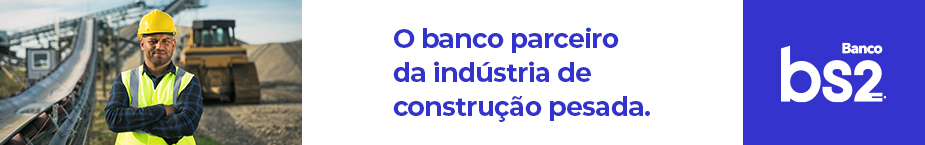 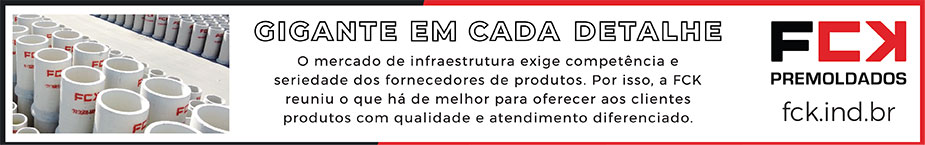 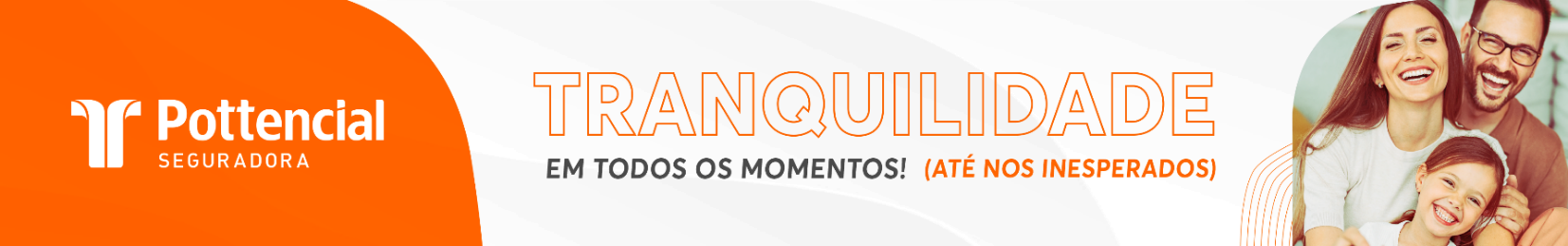 - PUBLICIDADE -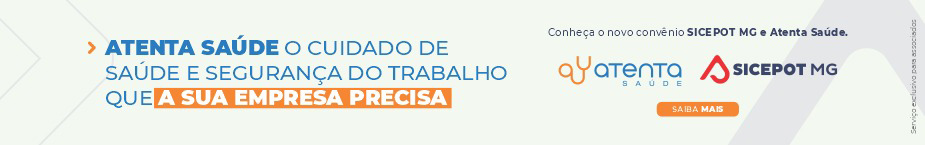 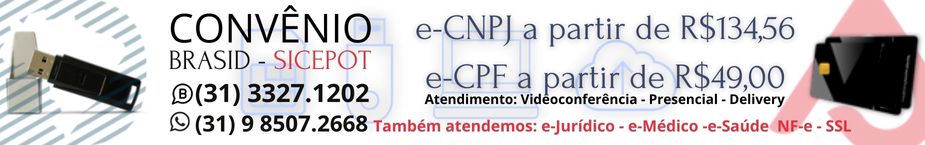  ÓRGÃO LICITANTE: SMOBI ÓRGÃO LICITANTE: SMOBIEDITAL: SMOBI CONCORRÊNCIA  091/2022-CC PROCESSO Nº 01-062.350/22-48EDITAL: SMOBI CONCORRÊNCIA  091/2022-CC PROCESSO Nº 01-062.350/22-48EDITAL: SMOBI CONCORRÊNCIA  091/2022-CC PROCESSO Nº 01-062.350/22-48EDITAL: SMOBI CONCORRÊNCIA  091/2022-CC PROCESSO Nº 01-062.350/22-48Endereço: Rua dos Guajajaras, 1107 – 14° andar - Centro, Belo Horizonte - MG, 30180-105Informações: Telefone: (31) 3277-8102 - (31) 3277-5020 - Sites: www.licitacoes.caixa.gov.br e www.pbh.gov.br - E-mail cpl.sudecap@pbh.gov.br Endereço: Rua dos Guajajaras, 1107 – 14° andar - Centro, Belo Horizonte - MG, 30180-105Informações: Telefone: (31) 3277-8102 - (31) 3277-5020 - Sites: www.licitacoes.caixa.gov.br e www.pbh.gov.br - E-mail cpl.sudecap@pbh.gov.br Endereço: Rua dos Guajajaras, 1107 – 14° andar - Centro, Belo Horizonte - MG, 30180-105Informações: Telefone: (31) 3277-8102 - (31) 3277-5020 - Sites: www.licitacoes.caixa.gov.br e www.pbh.gov.br - E-mail cpl.sudecap@pbh.gov.br Endereço: Rua dos Guajajaras, 1107 – 14° andar - Centro, Belo Horizonte - MG, 30180-105Informações: Telefone: (31) 3277-8102 - (31) 3277-5020 - Sites: www.licitacoes.caixa.gov.br e www.pbh.gov.br - E-mail cpl.sudecap@pbh.gov.br Endereço: Rua dos Guajajaras, 1107 – 14° andar - Centro, Belo Horizonte - MG, 30180-105Informações: Telefone: (31) 3277-8102 - (31) 3277-5020 - Sites: www.licitacoes.caixa.gov.br e www.pbh.gov.br - E-mail cpl.sudecap@pbh.gov.br Endereço: Rua dos Guajajaras, 1107 – 14° andar - Centro, Belo Horizonte - MG, 30180-105Informações: Telefone: (31) 3277-8102 - (31) 3277-5020 - Sites: www.licitacoes.caixa.gov.br e www.pbh.gov.br - E-mail cpl.sudecap@pbh.gov.br Objeto: OBJETO: CONTRATAÇÃO DA TERCEIRA ETAPA DA REFORMA E CONSTRUÇÃO DA PRAÇA DAS AVES E RECINTO DOS MAMÍFEROS. MODALIDADE: CONCORRÊNCIA TIPO: MENOR PREÇO, AFERIDO DE FORMA GLOBAL. REGIME DE EXECUÇÃO: EMPREITADA POR PREÇO UNITÁRIO VALOR TETO: R$3.110.511,77 DATA BASE: MARÇO/2021 OBTENÇÃO DO EDITAL: O edital e seus anexos encontram-se disponíveis para acesso dos interessados no site da PBH, no link licitações e editais (https://prefeitura.pbh.gov.br/licitacoes) e também na GERÊNCIA DE GESTÃO DE PROCESSOS - GEPRO-SD da Superintendência de Desenvolvimento da Capital - SUDECAP, localizada em Belo Horizonte na Rua dos Guajajaras, n° 1.107, Térreo, Lourdes, de segunda à sexta-feira, no horário de 9h às 12h e de 14h às 17h. Objeto: OBJETO: CONTRATAÇÃO DA TERCEIRA ETAPA DA REFORMA E CONSTRUÇÃO DA PRAÇA DAS AVES E RECINTO DOS MAMÍFEROS. MODALIDADE: CONCORRÊNCIA TIPO: MENOR PREÇO, AFERIDO DE FORMA GLOBAL. REGIME DE EXECUÇÃO: EMPREITADA POR PREÇO UNITÁRIO VALOR TETO: R$3.110.511,77 DATA BASE: MARÇO/2021 OBTENÇÃO DO EDITAL: O edital e seus anexos encontram-se disponíveis para acesso dos interessados no site da PBH, no link licitações e editais (https://prefeitura.pbh.gov.br/licitacoes) e também na GERÊNCIA DE GESTÃO DE PROCESSOS - GEPRO-SD da Superintendência de Desenvolvimento da Capital - SUDECAP, localizada em Belo Horizonte na Rua dos Guajajaras, n° 1.107, Térreo, Lourdes, de segunda à sexta-feira, no horário de 9h às 12h e de 14h às 17h. Objeto: OBJETO: CONTRATAÇÃO DA TERCEIRA ETAPA DA REFORMA E CONSTRUÇÃO DA PRAÇA DAS AVES E RECINTO DOS MAMÍFEROS. MODALIDADE: CONCORRÊNCIA TIPO: MENOR PREÇO, AFERIDO DE FORMA GLOBAL. REGIME DE EXECUÇÃO: EMPREITADA POR PREÇO UNITÁRIO VALOR TETO: R$3.110.511,77 DATA BASE: MARÇO/2021 OBTENÇÃO DO EDITAL: O edital e seus anexos encontram-se disponíveis para acesso dos interessados no site da PBH, no link licitações e editais (https://prefeitura.pbh.gov.br/licitacoes) e também na GERÊNCIA DE GESTÃO DE PROCESSOS - GEPRO-SD da Superintendência de Desenvolvimento da Capital - SUDECAP, localizada em Belo Horizonte na Rua dos Guajajaras, n° 1.107, Térreo, Lourdes, de segunda à sexta-feira, no horário de 9h às 12h e de 14h às 17h. Objeto: OBJETO: CONTRATAÇÃO DA TERCEIRA ETAPA DA REFORMA E CONSTRUÇÃO DA PRAÇA DAS AVES E RECINTO DOS MAMÍFEROS. MODALIDADE: CONCORRÊNCIA TIPO: MENOR PREÇO, AFERIDO DE FORMA GLOBAL. REGIME DE EXECUÇÃO: EMPREITADA POR PREÇO UNITÁRIO VALOR TETO: R$3.110.511,77 DATA BASE: MARÇO/2021 OBTENÇÃO DO EDITAL: O edital e seus anexos encontram-se disponíveis para acesso dos interessados no site da PBH, no link licitações e editais (https://prefeitura.pbh.gov.br/licitacoes) e também na GERÊNCIA DE GESTÃO DE PROCESSOS - GEPRO-SD da Superintendência de Desenvolvimento da Capital - SUDECAP, localizada em Belo Horizonte na Rua dos Guajajaras, n° 1.107, Térreo, Lourdes, de segunda à sexta-feira, no horário de 9h às 12h e de 14h às 17h. DATAS: RECEBIMENTO DAS HABILITAÇÕES E DAS PROPOSTAS: até às 10h do dia 13 de dezembro de 2022. DATA DE JULGAMENTO: A partir das 10h do dia 13 de dezembro de 2022.DATAS: RECEBIMENTO DAS HABILITAÇÕES E DAS PROPOSTAS: até às 10h do dia 13 de dezembro de 2022. DATA DE JULGAMENTO: A partir das 10h do dia 13 de dezembro de 2022.VALORESVALORESVALORESVALORESVALORESVALORESValor Estimado da ObraCapital Social Capital Social Garantia de PropostaGarantia de PropostaValor do EditalR$ 3.110,511,77R$ R$ R$ -R$ -R$ -CAPACIDADE TÉCNICA: Atestado(s) de Capacidade Técnico-Profissional fornecido(s) por pessoa(s) jurídica(s) de direito público ou privado, devidamente registrado(s) na entidade profissional competente, de que o(s) profissional(is), comprovadamente integrante(s) do quadro permanente da licitante, executou(aram), na qualidade de responsável(is) técnico(s), obras\serviços de execução e/ou reforma em estrutura metálica e execução e/ou reforma em estrutura de concreto armado.CAPACIDADE TÉCNICA: Atestado(s) de Capacidade Técnico-Profissional fornecido(s) por pessoa(s) jurídica(s) de direito público ou privado, devidamente registrado(s) na entidade profissional competente, de que o(s) profissional(is), comprovadamente integrante(s) do quadro permanente da licitante, executou(aram), na qualidade de responsável(is) técnico(s), obras\serviços de execução e/ou reforma em estrutura metálica e execução e/ou reforma em estrutura de concreto armado.CAPACIDADE TÉCNICA: Atestado(s) de Capacidade Técnico-Profissional fornecido(s) por pessoa(s) jurídica(s) de direito público ou privado, devidamente registrado(s) na entidade profissional competente, de que o(s) profissional(is), comprovadamente integrante(s) do quadro permanente da licitante, executou(aram), na qualidade de responsável(is) técnico(s), obras\serviços de execução e/ou reforma em estrutura metálica e execução e/ou reforma em estrutura de concreto armado.CAPACIDADE TÉCNICA: Atestado(s) de Capacidade Técnico-Profissional fornecido(s) por pessoa(s) jurídica(s) de direito público ou privado, devidamente registrado(s) na entidade profissional competente, de que o(s) profissional(is), comprovadamente integrante(s) do quadro permanente da licitante, executou(aram), na qualidade de responsável(is) técnico(s), obras\serviços de execução e/ou reforma em estrutura metálica e execução e/ou reforma em estrutura de concreto armado.CAPACIDADE TÉCNICA: Atestado(s) de Capacidade Técnico-Profissional fornecido(s) por pessoa(s) jurídica(s) de direito público ou privado, devidamente registrado(s) na entidade profissional competente, de que o(s) profissional(is), comprovadamente integrante(s) do quadro permanente da licitante, executou(aram), na qualidade de responsável(is) técnico(s), obras\serviços de execução e/ou reforma em estrutura metálica e execução e/ou reforma em estrutura de concreto armado.CAPACIDADE TÉCNICA: Atestado(s) de Capacidade Técnico-Profissional fornecido(s) por pessoa(s) jurídica(s) de direito público ou privado, devidamente registrado(s) na entidade profissional competente, de que o(s) profissional(is), comprovadamente integrante(s) do quadro permanente da licitante, executou(aram), na qualidade de responsável(is) técnico(s), obras\serviços de execução e/ou reforma em estrutura metálica e execução e/ou reforma em estrutura de concreto armado.CAPACIDADE OPERACIONAL: Atestado(s) de Capacidade Técnico-Operacional fornecido(s) por pessoa(s) jurídica(s) de direito público ou privado, comprovando que a licitante executou, diretamente, obra de reforma e comprovar a execução dos seguintes serviços e atividades relevantes: 10.1.3.3.1. serviços de tela de alambrado: 600 m;10.1.3.3.2. serviços de armação em estrutura de concreto armado: 3480 kg; 10.1.3.3.3. serviços de instalação de guarda corpo e corrimão: 80 m; 10.1.3.3.4. serviços de telhado: 277m².CAPACIDADE OPERACIONAL: Atestado(s) de Capacidade Técnico-Operacional fornecido(s) por pessoa(s) jurídica(s) de direito público ou privado, comprovando que a licitante executou, diretamente, obra de reforma e comprovar a execução dos seguintes serviços e atividades relevantes: 10.1.3.3.1. serviços de tela de alambrado: 600 m;10.1.3.3.2. serviços de armação em estrutura de concreto armado: 3480 kg; 10.1.3.3.3. serviços de instalação de guarda corpo e corrimão: 80 m; 10.1.3.3.4. serviços de telhado: 277m².CAPACIDADE OPERACIONAL: Atestado(s) de Capacidade Técnico-Operacional fornecido(s) por pessoa(s) jurídica(s) de direito público ou privado, comprovando que a licitante executou, diretamente, obra de reforma e comprovar a execução dos seguintes serviços e atividades relevantes: 10.1.3.3.1. serviços de tela de alambrado: 600 m;10.1.3.3.2. serviços de armação em estrutura de concreto armado: 3480 kg; 10.1.3.3.3. serviços de instalação de guarda corpo e corrimão: 80 m; 10.1.3.3.4. serviços de telhado: 277m².CAPACIDADE OPERACIONAL: Atestado(s) de Capacidade Técnico-Operacional fornecido(s) por pessoa(s) jurídica(s) de direito público ou privado, comprovando que a licitante executou, diretamente, obra de reforma e comprovar a execução dos seguintes serviços e atividades relevantes: 10.1.3.3.1. serviços de tela de alambrado: 600 m;10.1.3.3.2. serviços de armação em estrutura de concreto armado: 3480 kg; 10.1.3.3.3. serviços de instalação de guarda corpo e corrimão: 80 m; 10.1.3.3.4. serviços de telhado: 277m².CAPACIDADE OPERACIONAL: Atestado(s) de Capacidade Técnico-Operacional fornecido(s) por pessoa(s) jurídica(s) de direito público ou privado, comprovando que a licitante executou, diretamente, obra de reforma e comprovar a execução dos seguintes serviços e atividades relevantes: 10.1.3.3.1. serviços de tela de alambrado: 600 m;10.1.3.3.2. serviços de armação em estrutura de concreto armado: 3480 kg; 10.1.3.3.3. serviços de instalação de guarda corpo e corrimão: 80 m; 10.1.3.3.4. serviços de telhado: 277m².CAPACIDADE OPERACIONAL: Atestado(s) de Capacidade Técnico-Operacional fornecido(s) por pessoa(s) jurídica(s) de direito público ou privado, comprovando que a licitante executou, diretamente, obra de reforma e comprovar a execução dos seguintes serviços e atividades relevantes: 10.1.3.3.1. serviços de tela de alambrado: 600 m;10.1.3.3.2. serviços de armação em estrutura de concreto armado: 3480 kg; 10.1.3.3.3. serviços de instalação de guarda corpo e corrimão: 80 m; 10.1.3.3.4. serviços de telhado: 277m².ÍNDICES ECONÔMICOS: Conforme edital.ÍNDICES ECONÔMICOS: Conforme edital.ÍNDICES ECONÔMICOS: Conforme edital.ÍNDICES ECONÔMICOS: Conforme edital.ÍNDICES ECONÔMICOS: Conforme edital.ÍNDICES ECONÔMICOS: Conforme edital.OBSERVAÇÕES: As cópias poderão ser obtidas por meio digital, mediante a apresentação pelos interessados mediante o fornecimento de DVD-R não utilizado, ou por cópia reprográfica, com o recolhimento do valor correspondente, através de Guia de Arrecadação, a ser calculado conforme a quantidade de folhas. Os projetos somente serão disponibilizados em meio digital, mediante a apresentação de DVD-R não utilizado. CONSULTAS DE CARÁTER TÉCNICO OU LEGAL E IMPUGNAÇÕES: CONFORME ITEM 6 DO EDITAL.https://prefeitura.pbh.gov.br/obras-e-infraestrutura/licitacao/concorrencia-091-2022 OBSERVAÇÕES: As cópias poderão ser obtidas por meio digital, mediante a apresentação pelos interessados mediante o fornecimento de DVD-R não utilizado, ou por cópia reprográfica, com o recolhimento do valor correspondente, através de Guia de Arrecadação, a ser calculado conforme a quantidade de folhas. Os projetos somente serão disponibilizados em meio digital, mediante a apresentação de DVD-R não utilizado. CONSULTAS DE CARÁTER TÉCNICO OU LEGAL E IMPUGNAÇÕES: CONFORME ITEM 6 DO EDITAL.https://prefeitura.pbh.gov.br/obras-e-infraestrutura/licitacao/concorrencia-091-2022 OBSERVAÇÕES: As cópias poderão ser obtidas por meio digital, mediante a apresentação pelos interessados mediante o fornecimento de DVD-R não utilizado, ou por cópia reprográfica, com o recolhimento do valor correspondente, através de Guia de Arrecadação, a ser calculado conforme a quantidade de folhas. Os projetos somente serão disponibilizados em meio digital, mediante a apresentação de DVD-R não utilizado. CONSULTAS DE CARÁTER TÉCNICO OU LEGAL E IMPUGNAÇÕES: CONFORME ITEM 6 DO EDITAL.https://prefeitura.pbh.gov.br/obras-e-infraestrutura/licitacao/concorrencia-091-2022 OBSERVAÇÕES: As cópias poderão ser obtidas por meio digital, mediante a apresentação pelos interessados mediante o fornecimento de DVD-R não utilizado, ou por cópia reprográfica, com o recolhimento do valor correspondente, através de Guia de Arrecadação, a ser calculado conforme a quantidade de folhas. Os projetos somente serão disponibilizados em meio digital, mediante a apresentação de DVD-R não utilizado. CONSULTAS DE CARÁTER TÉCNICO OU LEGAL E IMPUGNAÇÕES: CONFORME ITEM 6 DO EDITAL.https://prefeitura.pbh.gov.br/obras-e-infraestrutura/licitacao/concorrencia-091-2022 OBSERVAÇÕES: As cópias poderão ser obtidas por meio digital, mediante a apresentação pelos interessados mediante o fornecimento de DVD-R não utilizado, ou por cópia reprográfica, com o recolhimento do valor correspondente, através de Guia de Arrecadação, a ser calculado conforme a quantidade de folhas. Os projetos somente serão disponibilizados em meio digital, mediante a apresentação de DVD-R não utilizado. CONSULTAS DE CARÁTER TÉCNICO OU LEGAL E IMPUGNAÇÕES: CONFORME ITEM 6 DO EDITAL.https://prefeitura.pbh.gov.br/obras-e-infraestrutura/licitacao/concorrencia-091-2022 OBSERVAÇÕES: As cópias poderão ser obtidas por meio digital, mediante a apresentação pelos interessados mediante o fornecimento de DVD-R não utilizado, ou por cópia reprográfica, com o recolhimento do valor correspondente, através de Guia de Arrecadação, a ser calculado conforme a quantidade de folhas. Os projetos somente serão disponibilizados em meio digital, mediante a apresentação de DVD-R não utilizado. CONSULTAS DE CARÁTER TÉCNICO OU LEGAL E IMPUGNAÇÕES: CONFORME ITEM 6 DO EDITAL.https://prefeitura.pbh.gov.br/obras-e-infraestrutura/licitacao/concorrencia-091-2022  ÓRGÃO LICITANTE: SMOBI ÓRGÃO LICITANTE: SMOBIEDITAL: PREGÃO ELETRÔNICO 033/2022 Processo nº 01-054.655/22-40EDITAL: PREGÃO ELETRÔNICO 033/2022 Processo nº 01-054.655/22-40EDITAL: PREGÃO ELETRÔNICO 033/2022 Processo nº 01-054.655/22-40EDITAL: PREGÃO ELETRÔNICO 033/2022 Processo nº 01-054.655/22-40Endereço: Rua dos Guajajaras, 1107 – 14° andar - Centro, Belo Horizonte - MG, 30180-105Informações: Telefone: (31) 3277-8102 - (31) 3277-5020 - Sites: www.licitacoes.caixa.gov.br e www.pbh.gov.br - E-mail cpl.sudecap@pbh.gov.br Endereço: Rua dos Guajajaras, 1107 – 14° andar - Centro, Belo Horizonte - MG, 30180-105Informações: Telefone: (31) 3277-8102 - (31) 3277-5020 - Sites: www.licitacoes.caixa.gov.br e www.pbh.gov.br - E-mail cpl.sudecap@pbh.gov.br Endereço: Rua dos Guajajaras, 1107 – 14° andar - Centro, Belo Horizonte - MG, 30180-105Informações: Telefone: (31) 3277-8102 - (31) 3277-5020 - Sites: www.licitacoes.caixa.gov.br e www.pbh.gov.br - E-mail cpl.sudecap@pbh.gov.br Endereço: Rua dos Guajajaras, 1107 – 14° andar - Centro, Belo Horizonte - MG, 30180-105Informações: Telefone: (31) 3277-8102 - (31) 3277-5020 - Sites: www.licitacoes.caixa.gov.br e www.pbh.gov.br - E-mail cpl.sudecap@pbh.gov.br Endereço: Rua dos Guajajaras, 1107 – 14° andar - Centro, Belo Horizonte - MG, 30180-105Informações: Telefone: (31) 3277-8102 - (31) 3277-5020 - Sites: www.licitacoes.caixa.gov.br e www.pbh.gov.br - E-mail cpl.sudecap@pbh.gov.br Endereço: Rua dos Guajajaras, 1107 – 14° andar - Centro, Belo Horizonte - MG, 30180-105Informações: Telefone: (31) 3277-8102 - (31) 3277-5020 - Sites: www.licitacoes.caixa.gov.br e www.pbh.gov.br - E-mail cpl.sudecap@pbh.gov.br Objeto: Destinado à ampla concorrência. A Secretaria Municipal de Obras e Infraestrutura torna público que fará realizar procedimento licitatório na Modalidade Pregão, na forma eletrônica, do Tipo Menor preço, aferido por valor global do lote, para Contratação de serviços comuns de engenharia para revitalização e manutenção para seis Centros de Saúde, incluindo materiais de consumo, mão de obra e demais materiais. A licitação será composta de três lotes, conforme especificações e quantidades contidas nos anexos deste edital. O pregão eletrônico será realizado em sessão pública por meio da INTERNET. A disputa inicialmente se dará por 10 minutos, período em que os licitantes deverão fazer lances competitivos. Não havendo novos lances, o sistema encerrará a disputa, podendo o pregoeiro reiniciar a etapa de início de lances. Se houver lances nos últimos dois minutos, o sistema prorrogará a disputa, automaticamente, por mais dois minutos. Para participar do pregão eletrônico, os interessados deverão providenciar o cadastramento no Portal de Compras “Licitações CAIXA”. Objeto: Destinado à ampla concorrência. A Secretaria Municipal de Obras e Infraestrutura torna público que fará realizar procedimento licitatório na Modalidade Pregão, na forma eletrônica, do Tipo Menor preço, aferido por valor global do lote, para Contratação de serviços comuns de engenharia para revitalização e manutenção para seis Centros de Saúde, incluindo materiais de consumo, mão de obra e demais materiais. A licitação será composta de três lotes, conforme especificações e quantidades contidas nos anexos deste edital. O pregão eletrônico será realizado em sessão pública por meio da INTERNET. A disputa inicialmente se dará por 10 minutos, período em que os licitantes deverão fazer lances competitivos. Não havendo novos lances, o sistema encerrará a disputa, podendo o pregoeiro reiniciar a etapa de início de lances. Se houver lances nos últimos dois minutos, o sistema prorrogará a disputa, automaticamente, por mais dois minutos. Para participar do pregão eletrônico, os interessados deverão providenciar o cadastramento no Portal de Compras “Licitações CAIXA”. Objeto: Destinado à ampla concorrência. A Secretaria Municipal de Obras e Infraestrutura torna público que fará realizar procedimento licitatório na Modalidade Pregão, na forma eletrônica, do Tipo Menor preço, aferido por valor global do lote, para Contratação de serviços comuns de engenharia para revitalização e manutenção para seis Centros de Saúde, incluindo materiais de consumo, mão de obra e demais materiais. A licitação será composta de três lotes, conforme especificações e quantidades contidas nos anexos deste edital. O pregão eletrônico será realizado em sessão pública por meio da INTERNET. A disputa inicialmente se dará por 10 minutos, período em que os licitantes deverão fazer lances competitivos. Não havendo novos lances, o sistema encerrará a disputa, podendo o pregoeiro reiniciar a etapa de início de lances. Se houver lances nos últimos dois minutos, o sistema prorrogará a disputa, automaticamente, por mais dois minutos. Para participar do pregão eletrônico, os interessados deverão providenciar o cadastramento no Portal de Compras “Licitações CAIXA”. Objeto: Destinado à ampla concorrência. A Secretaria Municipal de Obras e Infraestrutura torna público que fará realizar procedimento licitatório na Modalidade Pregão, na forma eletrônica, do Tipo Menor preço, aferido por valor global do lote, para Contratação de serviços comuns de engenharia para revitalização e manutenção para seis Centros de Saúde, incluindo materiais de consumo, mão de obra e demais materiais. A licitação será composta de três lotes, conforme especificações e quantidades contidas nos anexos deste edital. O pregão eletrônico será realizado em sessão pública por meio da INTERNET. A disputa inicialmente se dará por 10 minutos, período em que os licitantes deverão fazer lances competitivos. Não havendo novos lances, o sistema encerrará a disputa, podendo o pregoeiro reiniciar a etapa de início de lances. Se houver lances nos últimos dois minutos, o sistema prorrogará a disputa, automaticamente, por mais dois minutos. Para participar do pregão eletrônico, os interessados deverão providenciar o cadastramento no Portal de Compras “Licitações CAIXA”. DATAS: Credenciamento até: 08h do dia 25/11/2022. Lançamento de proposta comercial e documentação de habilitação: 08h30min do dia 25/11/2022 Abertura da sessão pública de lances: 09h do dia 25/11/2022DATAS: Credenciamento até: 08h do dia 25/11/2022. Lançamento de proposta comercial e documentação de habilitação: 08h30min do dia 25/11/2022 Abertura da sessão pública de lances: 09h do dia 25/11/2022VALORESVALORESVALORESVALORESVALORESVALORESValor Estimado da ObraCapital Social Capital Social Garantia de PropostaGarantia de PropostaValor do EditalR$ 1.272.146,46Lote I é de R$ 396.298,54Lote II é de R$ 677.951,09Lote III é de R$ 197.896,83R$ R$ R$ -R$ -R$ -CAPACIDADE TÉCNICA: Atestado de Capacidade Técnico-Profissional fornecido por pessoa jurídica de direito público ou privado, devidamente registrado na entidade profissional competente, de que o profissional, comprovadamente integrante do quadro permanente do Licitante, executou, na qualidade de responsável técnico, serviços de revitalização e manutenção em edificações.CAPACIDADE TÉCNICA: Atestado de Capacidade Técnico-Profissional fornecido por pessoa jurídica de direito público ou privado, devidamente registrado na entidade profissional competente, de que o profissional, comprovadamente integrante do quadro permanente do Licitante, executou, na qualidade de responsável técnico, serviços de revitalização e manutenção em edificações.CAPACIDADE TÉCNICA: Atestado de Capacidade Técnico-Profissional fornecido por pessoa jurídica de direito público ou privado, devidamente registrado na entidade profissional competente, de que o profissional, comprovadamente integrante do quadro permanente do Licitante, executou, na qualidade de responsável técnico, serviços de revitalização e manutenção em edificações.CAPACIDADE TÉCNICA: Atestado de Capacidade Técnico-Profissional fornecido por pessoa jurídica de direito público ou privado, devidamente registrado na entidade profissional competente, de que o profissional, comprovadamente integrante do quadro permanente do Licitante, executou, na qualidade de responsável técnico, serviços de revitalização e manutenção em edificações.CAPACIDADE TÉCNICA: Atestado de Capacidade Técnico-Profissional fornecido por pessoa jurídica de direito público ou privado, devidamente registrado na entidade profissional competente, de que o profissional, comprovadamente integrante do quadro permanente do Licitante, executou, na qualidade de responsável técnico, serviços de revitalização e manutenção em edificações.CAPACIDADE TÉCNICA: Atestado de Capacidade Técnico-Profissional fornecido por pessoa jurídica de direito público ou privado, devidamente registrado na entidade profissional competente, de que o profissional, comprovadamente integrante do quadro permanente do Licitante, executou, na qualidade de responsável técnico, serviços de revitalização e manutenção em edificações.CAPACIDADE OPERACIONAL: Atestado(s) de capacidade técnico-operacional fornecido(s) por pessoa(s) jurídica(s) de direito público ou privado, comprovando que a licitante executou diretamente serviços com, no mínimo, as parcelas de relevância técnica e valores significativos abaixo indicados: 16.1.2.3.1. Lote I - Serviços de execução de pintura – 1.969,03 m² (13,0889% do preço estimado para a contratação; 50% do quantitativo do item); 16.1.2.3.2. Lote II - Serviços de execução de cobertura – 428,12 m² (14,1292% do preço estimado para a contratação; 50% do quantitativo do item); 16.1.2.3.3. Lote III - Serviços de execução de cobertura – 162,50 m² (18,3712% do preço estimado para a contratação; 50% do quantitativo do item).CAPACIDADE OPERACIONAL: Atestado(s) de capacidade técnico-operacional fornecido(s) por pessoa(s) jurídica(s) de direito público ou privado, comprovando que a licitante executou diretamente serviços com, no mínimo, as parcelas de relevância técnica e valores significativos abaixo indicados: 16.1.2.3.1. Lote I - Serviços de execução de pintura – 1.969,03 m² (13,0889% do preço estimado para a contratação; 50% do quantitativo do item); 16.1.2.3.2. Lote II - Serviços de execução de cobertura – 428,12 m² (14,1292% do preço estimado para a contratação; 50% do quantitativo do item); 16.1.2.3.3. Lote III - Serviços de execução de cobertura – 162,50 m² (18,3712% do preço estimado para a contratação; 50% do quantitativo do item).CAPACIDADE OPERACIONAL: Atestado(s) de capacidade técnico-operacional fornecido(s) por pessoa(s) jurídica(s) de direito público ou privado, comprovando que a licitante executou diretamente serviços com, no mínimo, as parcelas de relevância técnica e valores significativos abaixo indicados: 16.1.2.3.1. Lote I - Serviços de execução de pintura – 1.969,03 m² (13,0889% do preço estimado para a contratação; 50% do quantitativo do item); 16.1.2.3.2. Lote II - Serviços de execução de cobertura – 428,12 m² (14,1292% do preço estimado para a contratação; 50% do quantitativo do item); 16.1.2.3.3. Lote III - Serviços de execução de cobertura – 162,50 m² (18,3712% do preço estimado para a contratação; 50% do quantitativo do item).CAPACIDADE OPERACIONAL: Atestado(s) de capacidade técnico-operacional fornecido(s) por pessoa(s) jurídica(s) de direito público ou privado, comprovando que a licitante executou diretamente serviços com, no mínimo, as parcelas de relevância técnica e valores significativos abaixo indicados: 16.1.2.3.1. Lote I - Serviços de execução de pintura – 1.969,03 m² (13,0889% do preço estimado para a contratação; 50% do quantitativo do item); 16.1.2.3.2. Lote II - Serviços de execução de cobertura – 428,12 m² (14,1292% do preço estimado para a contratação; 50% do quantitativo do item); 16.1.2.3.3. Lote III - Serviços de execução de cobertura – 162,50 m² (18,3712% do preço estimado para a contratação; 50% do quantitativo do item).CAPACIDADE OPERACIONAL: Atestado(s) de capacidade técnico-operacional fornecido(s) por pessoa(s) jurídica(s) de direito público ou privado, comprovando que a licitante executou diretamente serviços com, no mínimo, as parcelas de relevância técnica e valores significativos abaixo indicados: 16.1.2.3.1. Lote I - Serviços de execução de pintura – 1.969,03 m² (13,0889% do preço estimado para a contratação; 50% do quantitativo do item); 16.1.2.3.2. Lote II - Serviços de execução de cobertura – 428,12 m² (14,1292% do preço estimado para a contratação; 50% do quantitativo do item); 16.1.2.3.3. Lote III - Serviços de execução de cobertura – 162,50 m² (18,3712% do preço estimado para a contratação; 50% do quantitativo do item).CAPACIDADE OPERACIONAL: Atestado(s) de capacidade técnico-operacional fornecido(s) por pessoa(s) jurídica(s) de direito público ou privado, comprovando que a licitante executou diretamente serviços com, no mínimo, as parcelas de relevância técnica e valores significativos abaixo indicados: 16.1.2.3.1. Lote I - Serviços de execução de pintura – 1.969,03 m² (13,0889% do preço estimado para a contratação; 50% do quantitativo do item); 16.1.2.3.2. Lote II - Serviços de execução de cobertura – 428,12 m² (14,1292% do preço estimado para a contratação; 50% do quantitativo do item); 16.1.2.3.3. Lote III - Serviços de execução de cobertura – 162,50 m² (18,3712% do preço estimado para a contratação; 50% do quantitativo do item).ÍNDICES ECONÔMICOS: Conforme edital.ÍNDICES ECONÔMICOS: Conforme edital.ÍNDICES ECONÔMICOS: Conforme edital.ÍNDICES ECONÔMICOS: Conforme edital.ÍNDICES ECONÔMICOS: Conforme edital.ÍNDICES ECONÔMICOS: Conforme edital.OBSERVAÇÕES: O edital poderá ser obtido pelos interessados através dos “sites” www.licitacoes.caixa.gov.br e www.pbh.gov.br. Atenção às regras trazidas pelo decreto municipal nº 17.317/2020 e inserção dos documentos de habilitação no sistema do portal da caixa econômica federal concomitantemente à inserção da proposta, anteriores ao início da sessão pública.https://prefeitura.pbh.gov.br/obras-e-infraestrutura/licitacao/pregao-eletronico-033-2022 OBSERVAÇÕES: O edital poderá ser obtido pelos interessados através dos “sites” www.licitacoes.caixa.gov.br e www.pbh.gov.br. Atenção às regras trazidas pelo decreto municipal nº 17.317/2020 e inserção dos documentos de habilitação no sistema do portal da caixa econômica federal concomitantemente à inserção da proposta, anteriores ao início da sessão pública.https://prefeitura.pbh.gov.br/obras-e-infraestrutura/licitacao/pregao-eletronico-033-2022 OBSERVAÇÕES: O edital poderá ser obtido pelos interessados através dos “sites” www.licitacoes.caixa.gov.br e www.pbh.gov.br. Atenção às regras trazidas pelo decreto municipal nº 17.317/2020 e inserção dos documentos de habilitação no sistema do portal da caixa econômica federal concomitantemente à inserção da proposta, anteriores ao início da sessão pública.https://prefeitura.pbh.gov.br/obras-e-infraestrutura/licitacao/pregao-eletronico-033-2022 OBSERVAÇÕES: O edital poderá ser obtido pelos interessados através dos “sites” www.licitacoes.caixa.gov.br e www.pbh.gov.br. Atenção às regras trazidas pelo decreto municipal nº 17.317/2020 e inserção dos documentos de habilitação no sistema do portal da caixa econômica federal concomitantemente à inserção da proposta, anteriores ao início da sessão pública.https://prefeitura.pbh.gov.br/obras-e-infraestrutura/licitacao/pregao-eletronico-033-2022 OBSERVAÇÕES: O edital poderá ser obtido pelos interessados através dos “sites” www.licitacoes.caixa.gov.br e www.pbh.gov.br. Atenção às regras trazidas pelo decreto municipal nº 17.317/2020 e inserção dos documentos de habilitação no sistema do portal da caixa econômica federal concomitantemente à inserção da proposta, anteriores ao início da sessão pública.https://prefeitura.pbh.gov.br/obras-e-infraestrutura/licitacao/pregao-eletronico-033-2022 OBSERVAÇÕES: O edital poderá ser obtido pelos interessados através dos “sites” www.licitacoes.caixa.gov.br e www.pbh.gov.br. Atenção às regras trazidas pelo decreto municipal nº 17.317/2020 e inserção dos documentos de habilitação no sistema do portal da caixa econômica federal concomitantemente à inserção da proposta, anteriores ao início da sessão pública.https://prefeitura.pbh.gov.br/obras-e-infraestrutura/licitacao/pregao-eletronico-033-2022  ÓRGÃO LICITANTE: SMOBI ÓRGÃO LICITANTE: SMOBIEDITAL: PREGÃO ELETRÔNICO DQ 039/2022 Processo nº 01-054.235/22-54EDITAL: PREGÃO ELETRÔNICO DQ 039/2022 Processo nº 01-054.235/22-54EDITAL: PREGÃO ELETRÔNICO DQ 039/2022 Processo nº 01-054.235/22-54EDITAL: PREGÃO ELETRÔNICO DQ 039/2022 Processo nº 01-054.235/22-54Endereço: Rua dos Guajajaras, 1107 – 14° andar - Centro, Belo Horizonte - MG, 30180-105Informações: Telefone: (31) 3277-8102 - (31) 3277-5020 - Sites: www.licitacoes.caixa.gov.br e www.pbh.gov.br - E-mail cpl.sudecap@pbh.gov.br Endereço: Rua dos Guajajaras, 1107 – 14° andar - Centro, Belo Horizonte - MG, 30180-105Informações: Telefone: (31) 3277-8102 - (31) 3277-5020 - Sites: www.licitacoes.caixa.gov.br e www.pbh.gov.br - E-mail cpl.sudecap@pbh.gov.br Endereço: Rua dos Guajajaras, 1107 – 14° andar - Centro, Belo Horizonte - MG, 30180-105Informações: Telefone: (31) 3277-8102 - (31) 3277-5020 - Sites: www.licitacoes.caixa.gov.br e www.pbh.gov.br - E-mail cpl.sudecap@pbh.gov.br Endereço: Rua dos Guajajaras, 1107 – 14° andar - Centro, Belo Horizonte - MG, 30180-105Informações: Telefone: (31) 3277-8102 - (31) 3277-5020 - Sites: www.licitacoes.caixa.gov.br e www.pbh.gov.br - E-mail cpl.sudecap@pbh.gov.br Endereço: Rua dos Guajajaras, 1107 – 14° andar - Centro, Belo Horizonte - MG, 30180-105Informações: Telefone: (31) 3277-8102 - (31) 3277-5020 - Sites: www.licitacoes.caixa.gov.br e www.pbh.gov.br - E-mail cpl.sudecap@pbh.gov.br Endereço: Rua dos Guajajaras, 1107 – 14° andar - Centro, Belo Horizonte - MG, 30180-105Informações: Telefone: (31) 3277-8102 - (31) 3277-5020 - Sites: www.licitacoes.caixa.gov.br e www.pbh.gov.br - E-mail cpl.sudecap@pbh.gov.br Objeto: A Secretaria Municipal de Obras e Infraestrutura torna público que fará realizar procedimento licitatório na Modalidade Pregão, na forma eletrônica, do Tipo Menor preço, aferido de forma Global, para Contratação de serviços comuns de engenharia para manutenção e revitalização das praças L7, Praça L11, Praça Águas Claras e Praça João Francisco Xavier na Regional Barreiro, no Município de Belo Horizonte, incluindo materiais de consumo, mão de obra e demais materiais necessários ao completo desempenho dos serviços, conforme quantidades e especificações contidas neste Termo de Referência e seus apêndices. A licitação será composta de apenas um lote, conforme especificações e quantidades contidas nos anexos deste edital. O pregão eletrônico será realizado em sessão pública por meio da INTERNET. A disputa inicialmente se dará por 10 minutos, período em que os licitantes deverão fazer lances competitivos. Não havendo novos lances, o sistema encerrará a disputa, podendo o pregoeiro reiniciar a etapa de início de lances. Se houver lances nos últimos dois minutos, o sistema prorrogará a disputa, automaticamente, por mais dois minutos. Para participar do pregão eletrônico, os interessados deverão providenciar o cadastramento no Portal de Compras “Licitações CAIXA”. Objeto: A Secretaria Municipal de Obras e Infraestrutura torna público que fará realizar procedimento licitatório na Modalidade Pregão, na forma eletrônica, do Tipo Menor preço, aferido de forma Global, para Contratação de serviços comuns de engenharia para manutenção e revitalização das praças L7, Praça L11, Praça Águas Claras e Praça João Francisco Xavier na Regional Barreiro, no Município de Belo Horizonte, incluindo materiais de consumo, mão de obra e demais materiais necessários ao completo desempenho dos serviços, conforme quantidades e especificações contidas neste Termo de Referência e seus apêndices. A licitação será composta de apenas um lote, conforme especificações e quantidades contidas nos anexos deste edital. O pregão eletrônico será realizado em sessão pública por meio da INTERNET. A disputa inicialmente se dará por 10 minutos, período em que os licitantes deverão fazer lances competitivos. Não havendo novos lances, o sistema encerrará a disputa, podendo o pregoeiro reiniciar a etapa de início de lances. Se houver lances nos últimos dois minutos, o sistema prorrogará a disputa, automaticamente, por mais dois minutos. Para participar do pregão eletrônico, os interessados deverão providenciar o cadastramento no Portal de Compras “Licitações CAIXA”. Objeto: A Secretaria Municipal de Obras e Infraestrutura torna público que fará realizar procedimento licitatório na Modalidade Pregão, na forma eletrônica, do Tipo Menor preço, aferido de forma Global, para Contratação de serviços comuns de engenharia para manutenção e revitalização das praças L7, Praça L11, Praça Águas Claras e Praça João Francisco Xavier na Regional Barreiro, no Município de Belo Horizonte, incluindo materiais de consumo, mão de obra e demais materiais necessários ao completo desempenho dos serviços, conforme quantidades e especificações contidas neste Termo de Referência e seus apêndices. A licitação será composta de apenas um lote, conforme especificações e quantidades contidas nos anexos deste edital. O pregão eletrônico será realizado em sessão pública por meio da INTERNET. A disputa inicialmente se dará por 10 minutos, período em que os licitantes deverão fazer lances competitivos. Não havendo novos lances, o sistema encerrará a disputa, podendo o pregoeiro reiniciar a etapa de início de lances. Se houver lances nos últimos dois minutos, o sistema prorrogará a disputa, automaticamente, por mais dois minutos. Para participar do pregão eletrônico, os interessados deverão providenciar o cadastramento no Portal de Compras “Licitações CAIXA”. Objeto: A Secretaria Municipal de Obras e Infraestrutura torna público que fará realizar procedimento licitatório na Modalidade Pregão, na forma eletrônica, do Tipo Menor preço, aferido de forma Global, para Contratação de serviços comuns de engenharia para manutenção e revitalização das praças L7, Praça L11, Praça Águas Claras e Praça João Francisco Xavier na Regional Barreiro, no Município de Belo Horizonte, incluindo materiais de consumo, mão de obra e demais materiais necessários ao completo desempenho dos serviços, conforme quantidades e especificações contidas neste Termo de Referência e seus apêndices. A licitação será composta de apenas um lote, conforme especificações e quantidades contidas nos anexos deste edital. O pregão eletrônico será realizado em sessão pública por meio da INTERNET. A disputa inicialmente se dará por 10 minutos, período em que os licitantes deverão fazer lances competitivos. Não havendo novos lances, o sistema encerrará a disputa, podendo o pregoeiro reiniciar a etapa de início de lances. Se houver lances nos últimos dois minutos, o sistema prorrogará a disputa, automaticamente, por mais dois minutos. Para participar do pregão eletrônico, os interessados deverão providenciar o cadastramento no Portal de Compras “Licitações CAIXA”. DATAS: Credenciamento até: 08h do dia 25/11/2022. Lançamento de proposta comercial e documentação de habilitação: 08h30min do dia 25/11/2022 Abertura da sessão pública de lances: 09h do dia 25/11/2022DATAS: Credenciamento até: 08h do dia 25/11/2022. Lançamento de proposta comercial e documentação de habilitação: 08h30min do dia 25/11/2022 Abertura da sessão pública de lances: 09h do dia 25/11/2022VALORESVALORESVALORESVALORESVALORESVALORESValor Estimado da ObraCapital Social Capital Social Garantia de PropostaGarantia de PropostaValor do EditalR$ 570.665,99R$ R$ R$ -R$ -R$ -CAPACIDADE TÉCNICA: Atestado de Capacidade Técnico-Profissional fornecido por pessoa jurídica de direito público ou privado, devidamente registrado na entidade profissional competente, de que o profissional, comprovadamente integrante do quadro permanente do Licitante, executou, na qualidade de responsável técnico, serviços de manutenção e revitalização.CAPACIDADE TÉCNICA: Atestado de Capacidade Técnico-Profissional fornecido por pessoa jurídica de direito público ou privado, devidamente registrado na entidade profissional competente, de que o profissional, comprovadamente integrante do quadro permanente do Licitante, executou, na qualidade de responsável técnico, serviços de manutenção e revitalização.CAPACIDADE TÉCNICA: Atestado de Capacidade Técnico-Profissional fornecido por pessoa jurídica de direito público ou privado, devidamente registrado na entidade profissional competente, de que o profissional, comprovadamente integrante do quadro permanente do Licitante, executou, na qualidade de responsável técnico, serviços de manutenção e revitalização.CAPACIDADE TÉCNICA: Atestado de Capacidade Técnico-Profissional fornecido por pessoa jurídica de direito público ou privado, devidamente registrado na entidade profissional competente, de que o profissional, comprovadamente integrante do quadro permanente do Licitante, executou, na qualidade de responsável técnico, serviços de manutenção e revitalização.CAPACIDADE TÉCNICA: Atestado de Capacidade Técnico-Profissional fornecido por pessoa jurídica de direito público ou privado, devidamente registrado na entidade profissional competente, de que o profissional, comprovadamente integrante do quadro permanente do Licitante, executou, na qualidade de responsável técnico, serviços de manutenção e revitalização.CAPACIDADE TÉCNICA: Atestado de Capacidade Técnico-Profissional fornecido por pessoa jurídica de direito público ou privado, devidamente registrado na entidade profissional competente, de que o profissional, comprovadamente integrante do quadro permanente do Licitante, executou, na qualidade de responsável técnico, serviços de manutenção e revitalização.CAPACIDADE OPERACIONAL: Atestado(s) de capacidade técnico-operacional fornecido(s) por pessoa(s) jurídica(s) de direito público ou privado, comprovando que a licitante executou diretamente serviços contendo, no mínimo, as parcelas de relevância técnica e valores significativos abaixo indicados: a. Serviços de execução de concreto usinado – 800 m² (9,608% do preço estimado para a contratação; 47,904% do quantitativo do item).CAPACIDADE OPERACIONAL: Atestado(s) de capacidade técnico-operacional fornecido(s) por pessoa(s) jurídica(s) de direito público ou privado, comprovando que a licitante executou diretamente serviços contendo, no mínimo, as parcelas de relevância técnica e valores significativos abaixo indicados: a. Serviços de execução de concreto usinado – 800 m² (9,608% do preço estimado para a contratação; 47,904% do quantitativo do item).CAPACIDADE OPERACIONAL: Atestado(s) de capacidade técnico-operacional fornecido(s) por pessoa(s) jurídica(s) de direito público ou privado, comprovando que a licitante executou diretamente serviços contendo, no mínimo, as parcelas de relevância técnica e valores significativos abaixo indicados: a. Serviços de execução de concreto usinado – 800 m² (9,608% do preço estimado para a contratação; 47,904% do quantitativo do item).CAPACIDADE OPERACIONAL: Atestado(s) de capacidade técnico-operacional fornecido(s) por pessoa(s) jurídica(s) de direito público ou privado, comprovando que a licitante executou diretamente serviços contendo, no mínimo, as parcelas de relevância técnica e valores significativos abaixo indicados: a. Serviços de execução de concreto usinado – 800 m² (9,608% do preço estimado para a contratação; 47,904% do quantitativo do item).CAPACIDADE OPERACIONAL: Atestado(s) de capacidade técnico-operacional fornecido(s) por pessoa(s) jurídica(s) de direito público ou privado, comprovando que a licitante executou diretamente serviços contendo, no mínimo, as parcelas de relevância técnica e valores significativos abaixo indicados: a. Serviços de execução de concreto usinado – 800 m² (9,608% do preço estimado para a contratação; 47,904% do quantitativo do item).CAPACIDADE OPERACIONAL: Atestado(s) de capacidade técnico-operacional fornecido(s) por pessoa(s) jurídica(s) de direito público ou privado, comprovando que a licitante executou diretamente serviços contendo, no mínimo, as parcelas de relevância técnica e valores significativos abaixo indicados: a. Serviços de execução de concreto usinado – 800 m² (9,608% do preço estimado para a contratação; 47,904% do quantitativo do item).ÍNDICES ECONÔMICOS: Conforme edital.ÍNDICES ECONÔMICOS: Conforme edital.ÍNDICES ECONÔMICOS: Conforme edital.ÍNDICES ECONÔMICOS: Conforme edital.ÍNDICES ECONÔMICOS: Conforme edital.ÍNDICES ECONÔMICOS: Conforme edital.OBSERVAÇÕES: O edital poderá ser obtido pelos interessados através dos “sites” www.licitacoes.caixa.gov.br e www.pbh.gov.br. Atenção às regras trazidas pelo decreto municipal nº 17.317/2020 e inserção dos documentos de habilitação no sistema do portal da caixa econômica federal concomitantemente à inserção da proposta, anteriores ao início da sessão pública.https://prefeitura.pbh.gov.br/obras-e-infraestrutura/licitacao/pregao-eletronico-039-2022 OBSERVAÇÕES: O edital poderá ser obtido pelos interessados através dos “sites” www.licitacoes.caixa.gov.br e www.pbh.gov.br. Atenção às regras trazidas pelo decreto municipal nº 17.317/2020 e inserção dos documentos de habilitação no sistema do portal da caixa econômica federal concomitantemente à inserção da proposta, anteriores ao início da sessão pública.https://prefeitura.pbh.gov.br/obras-e-infraestrutura/licitacao/pregao-eletronico-039-2022 OBSERVAÇÕES: O edital poderá ser obtido pelos interessados através dos “sites” www.licitacoes.caixa.gov.br e www.pbh.gov.br. Atenção às regras trazidas pelo decreto municipal nº 17.317/2020 e inserção dos documentos de habilitação no sistema do portal da caixa econômica federal concomitantemente à inserção da proposta, anteriores ao início da sessão pública.https://prefeitura.pbh.gov.br/obras-e-infraestrutura/licitacao/pregao-eletronico-039-2022 OBSERVAÇÕES: O edital poderá ser obtido pelos interessados através dos “sites” www.licitacoes.caixa.gov.br e www.pbh.gov.br. Atenção às regras trazidas pelo decreto municipal nº 17.317/2020 e inserção dos documentos de habilitação no sistema do portal da caixa econômica federal concomitantemente à inserção da proposta, anteriores ao início da sessão pública.https://prefeitura.pbh.gov.br/obras-e-infraestrutura/licitacao/pregao-eletronico-039-2022 OBSERVAÇÕES: O edital poderá ser obtido pelos interessados através dos “sites” www.licitacoes.caixa.gov.br e www.pbh.gov.br. Atenção às regras trazidas pelo decreto municipal nº 17.317/2020 e inserção dos documentos de habilitação no sistema do portal da caixa econômica federal concomitantemente à inserção da proposta, anteriores ao início da sessão pública.https://prefeitura.pbh.gov.br/obras-e-infraestrutura/licitacao/pregao-eletronico-039-2022 OBSERVAÇÕES: O edital poderá ser obtido pelos interessados através dos “sites” www.licitacoes.caixa.gov.br e www.pbh.gov.br. Atenção às regras trazidas pelo decreto municipal nº 17.317/2020 e inserção dos documentos de habilitação no sistema do portal da caixa econômica federal concomitantemente à inserção da proposta, anteriores ao início da sessão pública.https://prefeitura.pbh.gov.br/obras-e-infraestrutura/licitacao/pregao-eletronico-039-2022  ÓRGÃO LICITANTE: SMOBIEDITAL: PREGÃO ELETRÔNICO DQ 040/2022 Processo nº 01-057.770/22-94EDITAL: PREGÃO ELETRÔNICO DQ 040/2022 Processo nº 01-057.770/22-94Endereço: Rua dos Guajajaras, 1107 – 14° andar - Centro, Belo Horizonte - MG, 30180-105Informações: Telefone: (31) 3277-8102 - (31) 3277-5020 - Sites: www.licitacoes.caixa.gov.br e www.pbh.gov.br - E-mail cpl.sudecap@pbh.gov.br Endereço: Rua dos Guajajaras, 1107 – 14° andar - Centro, Belo Horizonte - MG, 30180-105Informações: Telefone: (31) 3277-8102 - (31) 3277-5020 - Sites: www.licitacoes.caixa.gov.br e www.pbh.gov.br - E-mail cpl.sudecap@pbh.gov.br Endereço: Rua dos Guajajaras, 1107 – 14° andar - Centro, Belo Horizonte - MG, 30180-105Informações: Telefone: (31) 3277-8102 - (31) 3277-5020 - Sites: www.licitacoes.caixa.gov.br e www.pbh.gov.br - E-mail cpl.sudecap@pbh.gov.br Objeto: Destinado à ampla concorrência. A Secretaria Municipal de Obras e Infraestrutura torna público que fará realizar procedimento licitatório na Modalidade Pregão, na forma eletrônica, do Tipo Menor preço, aferido de forma Global, para Contratação de serviços comuns de engenharia para revitalização e acessibilidade do canteiro central da Avenida Sebastião de Brito entre a Rua Irmã Eufêmia e a Rua Rita Alves Castanheira, inclusive Acessibilidade nas travessias de pedestre, compreendendo a execução das seguintes atividades: instalação de obra, demolições e remoções, trabalhos em terra, pisos, pavimentação, manejo de vegetação, urbanização e obras complementares. A licitação será composta de apenas um lote, conforme especificações e quantidades contidas nos anexos deste edital. Credenciamento até: 13h do dia 25/11/2022. Lançamento de proposta comercial e documentação de habilitação: 13h30min do dia 25/11/2022 Abertura da sessão pública de lances: 14h do dia 25/11/2022 O pregão eletrônico será realizado em sessão pública por meio da INTERNET. A disputa inicialmente se dará por 10 minutos, período em que os licitantes deverão fazer lances competitivos. Não havendo novos lances, o sistema encerrará a disputa, podendo o pregoeiro reiniciar a etapa de início de lances. Se houver lances nos últimos dois minutos, o sistema prorrogará a disputa, automaticamente, por mais dois minutos. Para participar do pregão eletrônico, os interessados deverão providenciar o cadastramento no Portal de Compras “Licitações CAIXA”. Objeto: Destinado à ampla concorrência. A Secretaria Municipal de Obras e Infraestrutura torna público que fará realizar procedimento licitatório na Modalidade Pregão, na forma eletrônica, do Tipo Menor preço, aferido de forma Global, para Contratação de serviços comuns de engenharia para revitalização e acessibilidade do canteiro central da Avenida Sebastião de Brito entre a Rua Irmã Eufêmia e a Rua Rita Alves Castanheira, inclusive Acessibilidade nas travessias de pedestre, compreendendo a execução das seguintes atividades: instalação de obra, demolições e remoções, trabalhos em terra, pisos, pavimentação, manejo de vegetação, urbanização e obras complementares. A licitação será composta de apenas um lote, conforme especificações e quantidades contidas nos anexos deste edital. Credenciamento até: 13h do dia 25/11/2022. Lançamento de proposta comercial e documentação de habilitação: 13h30min do dia 25/11/2022 Abertura da sessão pública de lances: 14h do dia 25/11/2022 O pregão eletrônico será realizado em sessão pública por meio da INTERNET. A disputa inicialmente se dará por 10 minutos, período em que os licitantes deverão fazer lances competitivos. Não havendo novos lances, o sistema encerrará a disputa, podendo o pregoeiro reiniciar a etapa de início de lances. Se houver lances nos últimos dois minutos, o sistema prorrogará a disputa, automaticamente, por mais dois minutos. Para participar do pregão eletrônico, os interessados deverão providenciar o cadastramento no Portal de Compras “Licitações CAIXA”. DATAS: Credenciamento até: 08h do dia 23/11/2022. Lançamento de proposta comercial e documentação de habilitação: 08h30min do dia 23/11/2022. Abertura da sessão pública de lances: 09h do dia 23/11/2022.OBSERVAÇÕES: O edital poderá ser obtido pelos interessados através dos “sites” www.licitacoes.caixa.gov.br e www.pbh.gov.br. Atenção às regras trazidas pelo decreto municipal nº 17.317/2020 e inserção dos documentos de habilitação no sistema do portal da caixa econômica federal concomitantemente à inserção da proposta, anteriores ao início da sessão pública.OBSERVAÇÕES: O edital poderá ser obtido pelos interessados através dos “sites” www.licitacoes.caixa.gov.br e www.pbh.gov.br. Atenção às regras trazidas pelo decreto municipal nº 17.317/2020 e inserção dos documentos de habilitação no sistema do portal da caixa econômica federal concomitantemente à inserção da proposta, anteriores ao início da sessão pública.OBSERVAÇÕES: O edital poderá ser obtido pelos interessados através dos “sites” www.licitacoes.caixa.gov.br e www.pbh.gov.br. Atenção às regras trazidas pelo decreto municipal nº 17.317/2020 e inserção dos documentos de habilitação no sistema do portal da caixa econômica federal concomitantemente à inserção da proposta, anteriores ao início da sessão pública.ÓRGÃO LICITANTE: COPASA-MGEDITAL: Nº CPLI. 1120220180Endereço: Rua Carangola, 606, térreo, bairro Santo Antônio, Belo Horizonte/MG.Informações: Telefone: (31) 3250-1618/1619. Fax: (31) 3250-1670/1317. E-mail: Endereço: Rua Carangola, 606, térreo, bairro Santo Antônio, Belo Horizonte/MG.Informações: Telefone: (31) 3250-1618/1619. Fax: (31) 3250-1670/1317. E-mail: OBJETO: execução, com fornecimento parcial de materiais, das obras e serviços de Melhorias do Sistema de Abastecimento de Água de Serro / MG. DATAS: Entrega: 06/12/2022 às 08:30Abertura: 06/12/2022 às 08:30VALORESVALORESValor Estimado da ObraCapital Social Igual ou Superior R$ 2.573.811,35-CAPACIDADE TÉCNICA: a) Tubulação com diâmetro nominal (DN) igual ou superior a 50 (cinquenta); b) Instalação de conjunto moto-bomba em estação elevatória, com potência igual ou superior a 150 (cento e cinquenta) cv ou vazão igual ou superior a 40 (quarenta) l/s; c) Captação superficial de água, por meio de balsa ou barragem de nível ou tomada direta, em tubulação ou canal; d) Construção civil e/ou reforma predialCAPACIDADE TÉCNICA: a) Tubulação com diâmetro nominal (DN) igual ou superior a 50 (cinquenta); b) Instalação de conjunto moto-bomba em estação elevatória, com potência igual ou superior a 150 (cento e cinquenta) cv ou vazão igual ou superior a 40 (quarenta) l/s; c) Captação superficial de água, por meio de balsa ou barragem de nível ou tomada direta, em tubulação ou canal; d) Construção civil e/ou reforma predialCAPACIDADE OPERACIONAL: a) Tubulação com diâmetro nominal (DN) igual ou superior a 50 (cinquenta) e com extensão igual ou superior a 1.600 (hum mil e seiscentos) m; b) Tubulação em ferro fundido e/ou aço e/ou concreto, com diâmetro nominal (DN) igual ou superior a 200 (duzentos) e com extensão igual ou superior a 400 (quatrocentos) m;c) Instalação de conjunto moto-bomba em estação elevatória , com potência igual ou superior a 150 (cento e cinquenta) cv ou vazão igual ou superior a 40 (quarenta) l/s; d) Captação superficial de água, por meio de balsas ou barragem de nível ou tomada direta, em tubulação ou canal; e) Construção civil e/ou reforma predial; f) Pavimento asfáltico (CBUQ e/ou PMF) com quantidade igual ou superior a 300 (trezentos) m²; g) Pavimentação de pista em poliédrico e/ou em paralelepípedo e/ou em pré-moldados de concreto e/ou pedras tipo capistranas, com quantidade igual ou superior a 1.300 (um mil e trezentos) m²; h) Contenção em gabião, com quantidade igual ou superior a 40 (quarenta) m³; i) Base para pavimento, com quantidade igual ou superior a 200(duzentos) m³.CAPACIDADE OPERACIONAL: a) Tubulação com diâmetro nominal (DN) igual ou superior a 50 (cinquenta) e com extensão igual ou superior a 1.600 (hum mil e seiscentos) m; b) Tubulação em ferro fundido e/ou aço e/ou concreto, com diâmetro nominal (DN) igual ou superior a 200 (duzentos) e com extensão igual ou superior a 400 (quatrocentos) m;c) Instalação de conjunto moto-bomba em estação elevatória , com potência igual ou superior a 150 (cento e cinquenta) cv ou vazão igual ou superior a 40 (quarenta) l/s; d) Captação superficial de água, por meio de balsas ou barragem de nível ou tomada direta, em tubulação ou canal; e) Construção civil e/ou reforma predial; f) Pavimento asfáltico (CBUQ e/ou PMF) com quantidade igual ou superior a 300 (trezentos) m²; g) Pavimentação de pista em poliédrico e/ou em paralelepípedo e/ou em pré-moldados de concreto e/ou pedras tipo capistranas, com quantidade igual ou superior a 1.300 (um mil e trezentos) m²; h) Contenção em gabião, com quantidade igual ou superior a 40 (quarenta) m³; i) Base para pavimento, com quantidade igual ou superior a 200(duzentos) m³.ÍNDICES ECONÔMICOS: conforme edital.ÍNDICES ECONÔMICOS: conforme edital.OBSERVAÇÕES: Mais informações e o caderno de licitação poderão ser obtidos, gratuitamente, através de download no endereço: www.copasa.com.br (link: licitações e contratos/licitações, pesquisar pelo número da licitação), a partir do dia 10/12/2022.As interessadas poderão designar engenheiro ou Arquiteto para efetuar visita técnica, para conhecimento das obras e serviços a serem executados. Para acompanhamento da visita técnica, fornecimento de informações e prestação de esclarecimentos porventura solicitados pelos interessados, estará disponível, o Sr. : Marcelo de Araújo Silva ou outro empregado da COPASA MG, do dia 10 de novembro de 2022 ao dia 05 de dezembro de 2022. O agendamento da visita poderá ser feito pelo e-mail: marcelo.silva@copasa.com.br ou pelo Telefone: (31) 3250-2362 / (31) 99975- 6841 Endereço: R. Rio Branco, 193, Centro, Serro/MG.https://www2.copasa.com.br/PortalComprasPrd/#/pesquisaDetalhes/2648E00C00261EED9886FD7D80989F2C OBSERVAÇÕES: Mais informações e o caderno de licitação poderão ser obtidos, gratuitamente, através de download no endereço: www.copasa.com.br (link: licitações e contratos/licitações, pesquisar pelo número da licitação), a partir do dia 10/12/2022.As interessadas poderão designar engenheiro ou Arquiteto para efetuar visita técnica, para conhecimento das obras e serviços a serem executados. Para acompanhamento da visita técnica, fornecimento de informações e prestação de esclarecimentos porventura solicitados pelos interessados, estará disponível, o Sr. : Marcelo de Araújo Silva ou outro empregado da COPASA MG, do dia 10 de novembro de 2022 ao dia 05 de dezembro de 2022. O agendamento da visita poderá ser feito pelo e-mail: marcelo.silva@copasa.com.br ou pelo Telefone: (31) 3250-2362 / (31) 99975- 6841 Endereço: R. Rio Branco, 193, Centro, Serro/MG.https://www2.copasa.com.br/PortalComprasPrd/#/pesquisaDetalhes/2648E00C00261EED9886FD7D80989F2C ÓRGÃO LICITANTE: COPASA-MGEDITAL: Nº CPLI. 1120220206Endereço: Rua Carangola, 606, térreo, bairro Santo Antônio, Belo Horizonte/MG.Informações: Telefone: (31) 3250-1618/1619. Fax: (31) 3250-1670/1317. E-mail: Endereço: Rua Carangola, 606, térreo, bairro Santo Antônio, Belo Horizonte/MG.Informações: Telefone: (31) 3250-1618/1619. Fax: (31) 3250-1670/1317. E-mail: OBJETO: execução, com fornecimento total de materiais, das obras e serviços de apoio e infraestrutura para manutenção preventiva e corretiva nas redes de adução e distribuição de água tratada, e conservação das unidades operacionais da USMA – Unidade de Serviço de Macrooperação de Água, da COPASA MG, na área de atuação da Unidade de Negócio Metropolitana – UNMT. DATAS: Entrega: 06/12/2022 às 14:30Abertura: 06/12/2022 às 14:30VALORESVALORESValor Estimado da ObraCapital Social Igual ou SuperiorR$ -CAPACIDADE TÉCNICA: a) Tubulação com diâmetro nominal (DN) igual ou superior a 200 (duzentos); b) Construção civil e/ou reforma.CAPACIDADE TÉCNICA: a) Tubulação com diâmetro nominal (DN) igual ou superior a 200 (duzentos); b) Construção civil e/ou reforma.CAPACIDADE OPERACIONAL: a) Tubulação com diâmetro nominal igual ou superior a 50 (cinquenta) e com extensão igual ou superior a 2.500 (dois mil e quinhentos) m; b) Tubulação em PVC e/ou ferro fundido e/ou aço e/ou concreto, com diâmetro nominal igual ou superior a 400 (quatrocentos) e com extensão igual ou superior a 500 (quinhentos) m; c) Construção civil e/ou reforma;d) Fornecimento e lançamento de concreto armado, com quantidade igual ou superior a 200 (duzentos) m³; e) Pavimento asfáltico (CBUQ e/ou PMF) com quantidade igual ou superior a 5.600 (cinco mil e seiscentos) m²; f) Transporte de material com quantidade igual ou superior a 233.400 (duzentos e trinta e três mil e quatrocentos) m³ x km; g) Base compactada para pavimento em quantidade igual ou superior a 1.100 (um mil e cem) m³.CAPACIDADE OPERACIONAL: a) Tubulação com diâmetro nominal igual ou superior a 50 (cinquenta) e com extensão igual ou superior a 2.500 (dois mil e quinhentos) m; b) Tubulação em PVC e/ou ferro fundido e/ou aço e/ou concreto, com diâmetro nominal igual ou superior a 400 (quatrocentos) e com extensão igual ou superior a 500 (quinhentos) m; c) Construção civil e/ou reforma;d) Fornecimento e lançamento de concreto armado, com quantidade igual ou superior a 200 (duzentos) m³; e) Pavimento asfáltico (CBUQ e/ou PMF) com quantidade igual ou superior a 5.600 (cinco mil e seiscentos) m²; f) Transporte de material com quantidade igual ou superior a 233.400 (duzentos e trinta e três mil e quatrocentos) m³ x km; g) Base compactada para pavimento em quantidade igual ou superior a 1.100 (um mil e cem) m³.ÍNDICES ECONÔMICOS: conforme edital.ÍNDICES ECONÔMICOS: conforme edital.OBSERVAÇÕES: Mais informações e o caderno de licitação poderão ser obtidos, gratuitamente, através de download no endereço: www.copasa.com.br (link: licitações e contratos/licitações, pesquisar pelo número da licitação), a partir do dia 10/11/2022.As interessadas poderão designar engenheiro ou Arquiteto para efetuar visita técnica, para conhecimento das obras e serviços a serem executados. Para acompanhamento da visita técnica, fornecimento de informações e prestação de esclarecimentos porventura solicitados pelos interessados, estará disponível, o Sr. Wilma Ferraz de Araújo ou outro empregado da COPASA MG, do dia 10 de novembro de 2022 ao dia 05 de dezembro de 2022. O agendamento da visita poderá ser feito pelo e-mail: usam@copasa.com.br ou pelo telefone 3250 1372.https://www2.copasa.com.br/PortalComprasPrd/#/pesquisaDetalhes/2648E00C00261EDD988B553915A61161 OBSERVAÇÕES: Mais informações e o caderno de licitação poderão ser obtidos, gratuitamente, através de download no endereço: www.copasa.com.br (link: licitações e contratos/licitações, pesquisar pelo número da licitação), a partir do dia 10/11/2022.As interessadas poderão designar engenheiro ou Arquiteto para efetuar visita técnica, para conhecimento das obras e serviços a serem executados. Para acompanhamento da visita técnica, fornecimento de informações e prestação de esclarecimentos porventura solicitados pelos interessados, estará disponível, o Sr. Wilma Ferraz de Araújo ou outro empregado da COPASA MG, do dia 10 de novembro de 2022 ao dia 05 de dezembro de 2022. O agendamento da visita poderá ser feito pelo e-mail: usam@copasa.com.br ou pelo telefone 3250 1372.https://www2.copasa.com.br/PortalComprasPrd/#/pesquisaDetalhes/2648E00C00261EDD988B553915A61161 ÓRGÃO LICITANTE: COPASA-MGEDITAL: Nº CPLI. 1120220191Endereço: Rua Carangola, 606, térreo, bairro Santo Antônio, Belo Horizonte/MG.Informações: Telefone: (31) 3250-1618/1619. Fax: (31) 3250-1670/1317. E-mail: Endereço: Rua Carangola, 606, térreo, bairro Santo Antônio, Belo Horizonte/MG.Informações: Telefone: (31) 3250-1618/1619. Fax: (31) 3250-1670/1317. E-mail: OBJETO: execução, com fornecimento parcial de materiais, das obras e serviços de melhorias do Sistema de Abastecimento de Água de Naque / MG. DATAS: Entrega: 07/12/2022 às 08:30Abertura: 07/12/2022 às 08:30VALORESVALORESValor Estimado da ObraCapital Social Igual ou Superior R$ 450.713,84-CAPACIDADE TÉCNICA: a) Tubulação com diâmetro nominal (DN) igual ou superior a 50 (cinquenta)CAPACIDADE TÉCNICA: a) Tubulação com diâmetro nominal (DN) igual ou superior a 50 (cinquenta)CAPACIDADE OPERACIONAL: a) Tubulação com diâmetro nominal (DN) igual ou superior a 50 (cinquenta)CAPACIDADE OPERACIONAL: a) Tubulação com diâmetro nominal (DN) igual ou superior a 50 (cinquenta)ÍNDICES ECONÔMICOS: conforme edital.ÍNDICES ECONÔMICOS: conforme edital.OBSERVAÇÕES: Mais informações e o caderno de licitação poderão ser obtidos, gratuitamente, através de download no endereço: www.copasa.com.br (link: licitações e contratos/licitações, pesquisar pelo número da licitação), a partir do dia 10/11/2022. As interessadas poderão designar engenheiro ou Arquiteto para efetuar visita técnica, para conhecimento das obras e serviços a serem executados. Para acompanhamento da visita técnica, fornecimento de informações e prestação de esclarecimentos porventura solicitados pelos interessados, estará disponível, o Sr. Udison Inocêncio da Silva ou outro empregado da COPASA MG, do dia 10 de novembro de 2022 ao dia 06 de dezembro de 2022. O agendamento da visita poderá ser feito pelos e-mails: udison.silva@copasa.com.br / patrícia.carvalho@copasa.com.br ou pelo telefone (31) 99950 5809. A visita será realizada na Rua Francisco A. Silveira, S/N, Bairro, Cidade Centro de Naque, Cidade de Naque / MG.https://www2.copasa.com.br/PortalComprasPrd/#/pesquisaDetalhes/2648E00C00261EDD988CF00D876ED8CE OBSERVAÇÕES: Mais informações e o caderno de licitação poderão ser obtidos, gratuitamente, através de download no endereço: www.copasa.com.br (link: licitações e contratos/licitações, pesquisar pelo número da licitação), a partir do dia 10/11/2022. As interessadas poderão designar engenheiro ou Arquiteto para efetuar visita técnica, para conhecimento das obras e serviços a serem executados. Para acompanhamento da visita técnica, fornecimento de informações e prestação de esclarecimentos porventura solicitados pelos interessados, estará disponível, o Sr. Udison Inocêncio da Silva ou outro empregado da COPASA MG, do dia 10 de novembro de 2022 ao dia 06 de dezembro de 2022. O agendamento da visita poderá ser feito pelos e-mails: udison.silva@copasa.com.br / patrícia.carvalho@copasa.com.br ou pelo telefone (31) 99950 5809. A visita será realizada na Rua Francisco A. Silveira, S/N, Bairro, Cidade Centro de Naque, Cidade de Naque / MG.https://www2.copasa.com.br/PortalComprasPrd/#/pesquisaDetalhes/2648E00C00261EDD988CF00D876ED8CE 